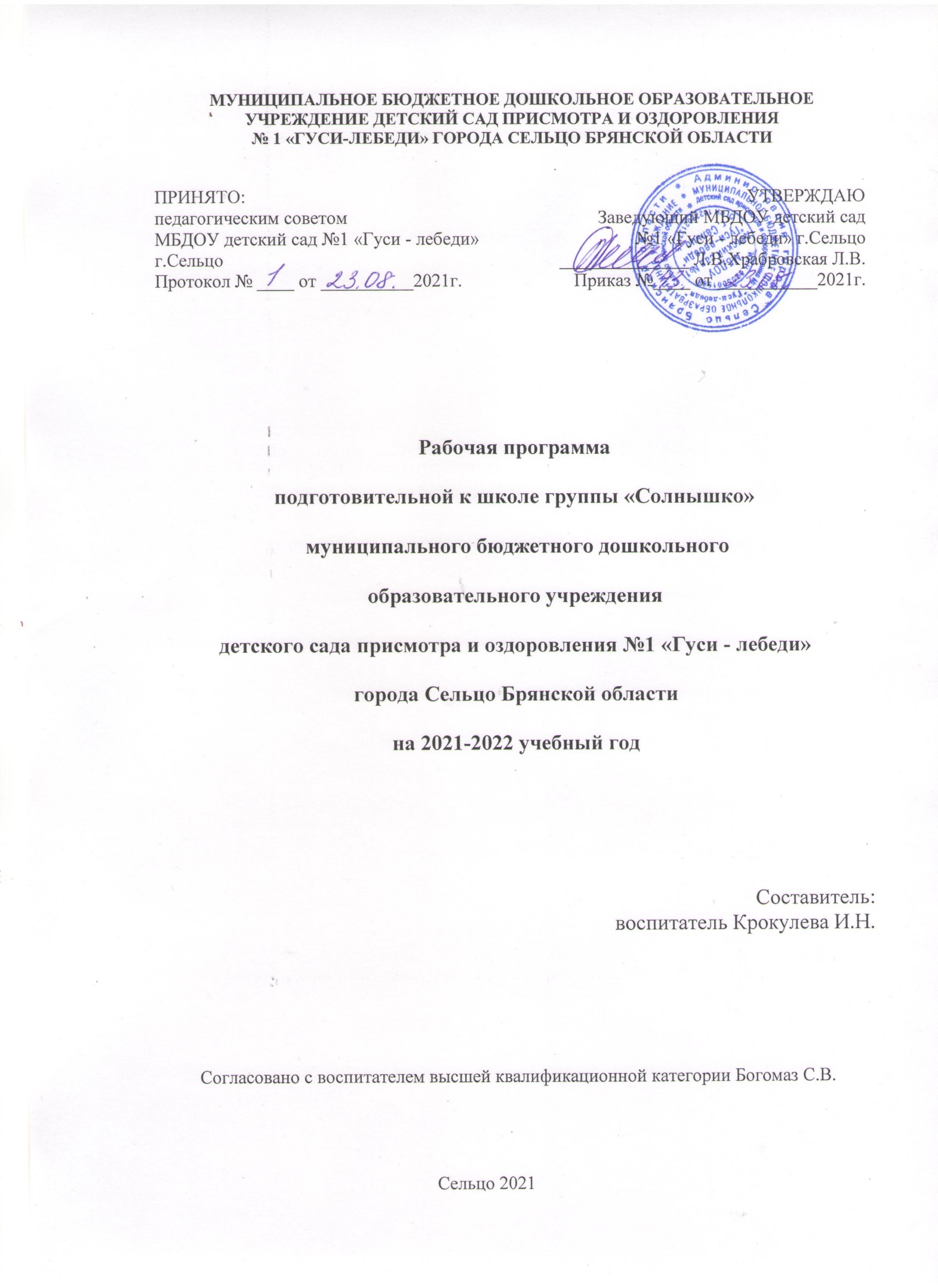 СодержаниеI.Целевой раздел  1.1.Пояснительная записка1.2. Возрастные особенности детей 6 – 7 лет 1.3. Целевые ориентирыII.Организационный раздел2.1.Организация режима пребывания детей в ДОУ2.2. Перечень основных видов НОД2.3. Комплексно -  тематическое планирование2.4. Предметно-развивающая средаIII.Содержательный раздел Содержание психолого-педагогической работы3.1.Образовательная область «Физическое развитие» (перспективное планирование) 3.2.Образовательная область «Социально-коммуникативное развитие» (перспективное планирование)3.3.Образовательная область «Познавательное развитие» (перспективное планирование)3.4. Образовательная область «Речевое развитие» (перспективное планирование)3.5. Образовательная область «Художественно-эстетическое развитие» (перспективное планирование) IV. Тематическое планирование учебно-воспитательного процесса.Перспективный план развлеченийV. Тематическое планирование учебно-воспитательного процессаОрганизованной образовательной деятельности на прогулкеVI. План работы с родителями Учебно-методическая литератураI. ЦЕЛЕВОЙ РАЗДЕЛ1.1. Пояснительная запискаЦели и задачи реализации Программы       Рабочая программа подготовительной группы «Солнышко» составлена с учетом требований основной образовательной программы МБДОУ детского сада №1 «Гуси – лебеди» г. Сельцо.     С детьми данной группы работают воспитатели и следующие специалисты: музыкальный руководитель, воспитатели. Педагоги организуют образовательную деятельность, осуществляемую в процессе организации различных видов деятельности, образовательную деятельность, осуществляемую в ходе режимных моментов, самостоятельную деятельность, организуют взаимодействие с семьями воспитанников в соответствии с требованиями ФГОС.      Ведущие цели Программы — создание благоприятных условий для полноценного проживания ребенком дошкольного детства, формирование основ базовой культуры личности, всестороннее развитие психических и физических качеств в соответствии с возрастными и индивидуальными особенностями, подготовка к жизни в современном обществе, к обучению в школе, обеспечение безопасности жизнедеятельности дошкольника.Особое внимание уделяется развитию личности ребенка, сохранению и укреплению здоровья детей, а также воспитанию у дошкольников таких качеств, как:• патриотизм;• активная жизненная позиция;• творческий подход в решении различных жизненных ситуаций;• уважение к традиционным ценностям.Эти цели реализуются в процессе разнообразных видов детской деятельности: игровой, коммуникативной, трудовой, познавательно-исследовательской, продуктивной, музыкально-художественной, чтения.     Настоящая рабочая программа разработана на основе основной образовательной программы дошкольного образования муниципального бюджетного дошкольного образовательного учреждения детского сада присмотра и оздоровления №1 «Гуси - лебеди» города Сельцо Брянской области на 2021 – 2026 учебные годы.                     Рабочая программа определяет содержание и организацию воспитательно-образовательного процесса для детей подготовительной группы и направлена на формирование общей культуры, развитие физических, интеллектуальных и личностных качеств, формирование предпосылок учебной деятельности, обеспечивающих социальную успешность, сохранение и укрепление здоровья детей.      Исходя из поставленной цели, формируются следующие задачи:1.Укрепление здоровья, приобщение к здоровому образу жизни, развитие двигательной и гигиенической культуры детей.2. Развитие гуманистической направленности отношения детей к миру, воспитание культуры общения, эмоциональной отзывчивости и доброжелательности к людям.3. Развитие эстетических чувств детей, творческих способностей, эмоционально-ценностных ориентаций, приобщение воспитанников к искусству и художественной литературе.4. Развитие познавательной активности, познавательных интересов. Интеллектуальных способностей детей, самостоятельности и инициативы, стремления к активной деятельности и творчеству.       Таким образом, решение программных задач осуществляется в совместной деятельности взрослых и детей и самостоятельной деятельности детей не только в рамках непосредственно образовательной деятельности, но и при проведении режимных моментов в соответствии со спецификой дошкольного образования. Содержание рабочей программы включает совокупность образовательных областей, которые обеспечивают разностороннее развитие детей с учетом их возрастных и индивидуальных особенностей по основным направлениям: физическому, социально-личностному, познавательно- речевому и художественно-эстетическому.1.2. Возрастные особенности детей 6 - 7 летВ сюжетно-ролевых играх дети подготовительной к школе группы начинают осваивать сложные взаимодействия людей, отражающие характерные значимые жизненные ситуации, например, свадьбу, рождение ребенка, болезнь, трудоустройство и т. д.   Игровые действия детей становятся более сложными, обретают особый смысл, который не всегда открывается взрослому. Игровое пространство усложняется. В нем может быть несколько центров, каждый из которых поддерживает свою сюжетную линию. При этом дети способны отслеживать поведение партнеров по всему игровому пространству и менять свое поведение в зависимости от места в нем. Так, ребенок уже обращается к продавцу не просто как покупатель, а как покупатель-мама или покупатель-шофер и т. п. Исполнение роли акцентируется не только самой ролью, но и тем, в какой части игрового пространства эта роль воспроизводится. Например, исполняя роль водителя автобуса, ребенок командует пассажирами и подчиняется инспектору ГИБДД. Если логика игры требует появления новой роли, то ребенок может по ходу игры взять на себя новую роль, сохранив при этом роль, взятую ранее. Дети могут комментировать исполнение роли тем или иным участником игры.    Образы из окружающей жизни и литературных произведений, передаваемые детьми в изобразительной деятельности, становятся сложнее. Рисунки приобретают более детализированный характер, обогащается их цветовая гамма. Более явными становятся различия между рисунками мальчиков и девочек. Мальчики охотно изображают технику, космос, военные действия и т. п. Девочки обычно рисуют женские образы: принцесс, балерин, моделей и т. д. Часто встречаются и бытовые сюжеты: мама и дочка, комната и т. д. Изображение человека становится еще более детализированным и пропорциональным. Появляются пальцы на руках, глаза, рот, нос, брови, подбородок. Одежда может быть украшена различными деталями.    При правильном педагогическом подходе у дошкольников формируются художественно-творческие способности в изобразительной деятельности.К подготовительной к школе группе дети в значительной степени осваивают конструирование из строительного материала. Они свободно владеют обобщенными способами анализа как изображений, так и построек; не только анализируют основные конструктивные особенности различных деталей, но и определяют их форму на основе сходства со знакомыми им объемными предметами. Свободные постройки становятся симметричными и пропорциональными, их строительство осуществляется на основе зрительной ориентировки.    Дети быстро и правильно подбирают необходимый материал. Они достаточно точно представляют себе последовательность, в которой будет осуществляться постройка, и материал, который понадобится для ее выполнения; способны выполнять различные по степени сложности постройки как по собственному замыслу, так и по условиям.   В этом возрасте дети уже могут освоить сложные формы сложения из листа бумаги и придумывать собственные, но этому их нужно специально обучать. Данный вид деятельности не просто доступен детям — он важен для углубления их пространственных представлений.   Усложняется конструирование из природного материала. Дошкольникам уже доступны целостные композиции по предварительному замыслу, которые могут передавать сложные отношения, включать фигуры людей и животных.У детей продолжает развиваться восприятие, однако они не всегда могут одновременно учитывать несколько различных признаков.     Развивается образное мышление, однако воспроизведение метрических отношений затруднено. Это легко проверить, предложив детям воспроизвести на листе бумаги образец, на котором нарисованы девять точек, расположенных не на одной прямой. Как правило, дети не воспроизводят метрические отношения между точками: при наложении рисунков друг на друга точки детского рисунка не совпадают с точками образца.Продолжают развиваться навыки обобщения и рассуждения, но они в значительной степени ограничиваются наглядными признаками ситуации.   Продолжает развиваться воображение, однако часто приходится констатировать снижение развития воображения в этом возрасте в сравнении со старшей группой. Это можно объяснить различными влияниями, в том числе и средств массовой информации, приводящими к стереотипности детских образов.   Продолжает развиваться внимание дошкольников, оно становится произвольным. В некоторых видах деятельности время произвольного сосредоточения достигает 30 минут.   У дошкольников продолжает развиваться речь: ее звуковая сторона, грамматический строй, лексика. Развивается связная речь. В высказываниях детей отражаются как расширяющийся словарь, так и характер обобщений, формирующихся в этом возрасте. Дети начинают активно употреблять обобщающие существительные, синонимы, антонимы, прилагательные и т. д.В результате правильно организованной образовательной работы у детей развиваются диалогическая и некоторые виды монологической речи.   В подготовительной к школе группе завершается дошкольный возраст. Его основные достижения связаны с освоением мира вещей как предметов человеческой культуры; освоением форм позитивного общения с людьми; развитием половой идентификации, формированием позиции школьника. К концу дошкольного возраста ребенок обладает высоким уровнем познавательного и личностного развития, что позволяет ему в дальнейшем успешно учиться в школе.1.3.Целевые ориентиры на этапезавершения дошкольного образования• Ребенок овладевает основными культурными средствами, способами деятельности, проявляет инициативу и самостоятельность в разных видах деятельности — игре, общении, познавательно-исследовательской деятельности, конструировании и др.; способен выбирать себе род занятий, участников по совместной деятельности.• Ребенок обладает установкой положительного отношения к миру, к разным видам труда, другим людям и самому себе, обладает чувством собственного достоинства; активно взаимодействует со сверстниками и взрослыми, участвует в совместных играх.• Способен договариваться, учитывать интересы и чувства других, сопереживать неудачам и радоваться успехам других, адекватно проявляет свои чувства, в том числе чувство веры в себя, старается разрешать конфликты. Умеет выражать и отстаивать свою позицию по разным вопросам.• Способен сотрудничать и выполнять как лидерские, так и исполнительские функции в совместной деятельности.• Понимает, что все люди равны вне зависимости от их социального происхождения, этнической принадлежности, религиозных и других верований, их физических и психических особенностей.• Проявляет эмпатию по отношению к другим людям, готовность прийти на помощь тем, кто в этом нуждается.• Проявляет умение слышать других и стремление быть понятым другими.• Ребенок обладает развитым воображением, которое реализуется в разных видах деятельности, и прежде всего в игре; владеет разными формами и видами игры, различает условную и реальную ситуации; умеет подчиняться разным правилам и социальным нормам. Умеет распознавать различные ситуации и адекватно их оценивать.• Ребенок достаточно хорошо владеет устной речью, может выражать свои мысли и желания, использовать речь для выражения своих мыслей, чувств и желаний, построения речевого высказывания в ситуации общения, выделять звуки в словах, у ребенка складываются предпосылки грамотности.• У ребенка развита крупная и мелкая моторика; он подвижен, вынослив, владеет основными движениями, может контролировать свои движения и управлять ими.• Ребенок способен к волевым усилиям, может следовать социальным нормам поведения и правилам в разных видах деятельности, во взаимоотношениях со взрослыми и сверстниками, может соблюдать правила безопасного поведения и навыки личной гигиены.• Проявляет ответственность за начатое дело.• Ребенок проявляет любознательность, задает вопросы взрослым и сверстникам, интересуется причинно-следственными связями, пытается самостоятельно придумывать объяснения явлениям природы и поступкам людей; склонен наблюдать, экспериментировать. Обладает начальными знаниями о себе, о природном и социальном мире, в котором он живет; знаком с произведениями детской литературы, обладает элементарными представлениями из области живой природы, естествознания, математики, истории и т.п.; способен к принятию собственных решений, опираясь на свои знания и умения в различных видах деятельности.• Открыт новому, то есть проявляет желание узнавать новое, самостоятельно добывать новые знания; положительно относится к обучению в школе.• Проявляет уважение к жизни (в различных ее формах) и заботу об окружающей среде.• Эмоционально отзывается на красоту окружающего мира, произведения народного и профессионального искусства (музыку, танцы, театральную деятельность, изобразительную деятельность и т. д.).• Проявляет патриотические чувства, ощущает гордость за свою страну, ее достижения, имеет представление о ее географическом разнообразии, многонациональности, важнейших исторических событиях.• Имеет первичные представления о себе, семье, традиционных семейных ценностях, включая традиционные гендерные ориентации, проявляет уважение к своему и противоположному полу.• Соблюдает элементарные общепринятые нормы, имеет первичные ценностные представления о том, «что такое хорошо и что такое плохо», стремится поступать хорошо; проявляет уважение к старшим и заботу о младших.• Имеет начальные представления о здоровом образе жизни. Воспринимает здоровый образ жизни как ценность.II. Организационный раздел2.1. Организация режима пребывания детей в образовательном учреждении. Описание ежедневной организации жизни и деятельности детей зависимости от их возрастных и индивидуальных особенностей и социального заказ родителей, предусматривающая личностно – ориентированные подходы к организации всех видов детской деятельности.Режим дня.При организации режима учитываются сезонные особенности. Поэтому в детском саду имеется сезонные режимы с постепенным переходом от одного к другому.          Режим дня составлен с расчетом на 10,5-часовое пребывание ребенка в детском саду.В представленном режиме дня выделено специальное время для чтения детям. Это не является обязательным элементом режима дня, и чтение может быть заменено самостоятельной деятельностью детей.Режим дня в холодный период годаПодготовительная к школе группаРежим дня в тёплый период годаПодготовительная к школе группа2.2. Перечень основных видов организованной образовательной деятельности в подготовительной группе    По действующему СанПиН для детей возраста от 6 до 7 лет планируют не более 14 занятий в неделю продолжительностью не более 30 минут (Постановление Главного государственного врача Российской Федерации от 28.09.2020г. №28 «Об утверждении санитарных правил СП2.4. 3648-20 «Санитарно-эпидемиологические требования к организациям воспитания и обучения, отдыха и оздоровления детей и молодежи»).      Программа разработана в соответствии с культурно-историческими подходами к проблеме развития детей дошкольного возраста, сочетает принципы научной обоснованности и практической применимости. Ее реализация основывается на комплексно-тематическом принципе построения образовательного процесса, принципах целостности и интеграции дошкольного образования, строится на адекватных возрасту видах деятельности и формах работы с детьми.                                                                         Программа обеспечивает осуществление образовательного процесса в двух основных организационных моделях, включающих совместную деятельность взрослого и детей, самостоятельную деятельность детей; предусматривает внедрение адекватной возрастным возможностям учебной модели при осуществлении образовательного процесса с детьми, обеспечивает преемственность с примерными основными общеобразовательными программами дошкольного образования. Программа направлена на всестороннее физическое, социально- личностное, познавательно-речевое, художественно-эстетическое развитие.Режим организованной образовательной деятельностиМБДОУ детского сада №1«Гуси лебеди» в подготовительной к школе группе на 2021 – 2022 гг.2.3 Комплексно-тематическое планирование в подготовительной группе2.4. Предметно-развивающая средаРазвивающая предметно-пространственная среда обеспечивает:реализацию различных образовательных программ; учет национально-культурных, климатических условий, в которых осуществляется образовательная деятельность; учет возрастных особенностей детей. Развивающая среда построена на следующих принципах:1) насыщенность; 2) трансформируемость; 3) полифункциональность; 4) вариативность; 5) доступность; 6) безопасность. Насыщенность среды соответствует возрастным возможностям детей и содержанию Программы. Образовательное пространство оснащено средствами обучения и воспитания, соответствующими материалами, игровым, спортивным, оздоровительным оборудованием, инвентарем, которые обеспечивают: игровую, познавательную, исследовательскую и творческую активность всех воспитанников, экспериментирование с доступными детям материалами (в том числе с песком и водой); двигательную активность, в том числе развитие крупной и мелкой моторики, участие в подвижных играх и соревнованиях; эмоциональное благополучие детей во взаимодействии с предметно-пространственным окружением; возможность самовыражения детей. Трансформируемость пространства дает возможность изменений предметно-пространственной среды в зависимости от образовательной ситуации, в том числе от меняющихся интересов и возможностей детей; Полифункциональность материалов позволяет разнообразно использовать различные составляющих предметной среды: детскую мебель, маты, мягкие модули, ширмы, природные материалы, пригодные в разных видах детской активности (в том числе в качестве предметов-заместителей в детской игре). Вариативность среды позволяет создать различные пространства (для игры, конструирования, уединения и пр.), а также разнообразный материал, игры, игрушки и оборудование, обеспечивают свободный выбор детей. Игровой материал периодически сменяется, что стимулирует игровую, двигательную, познавательную и исследовательскую активность детей. Доступность среды создает условия для свободного доступа детей к играм, игрушкам, материалам, пособиям, обеспечивающим все основные виды детской активности; исправность и сохранность материалов и оборудования. Безопасность предметно-пространственной среды обеспечивает соответствие всех ее элементов требованиям по надежности и безопасности их использования.III. Содержательный раздел  Содержание психолого-педагогической работы.3.1. Образовательная область «Физическое развитие»Перспективный план работы по образовательной области «Физическое развитие»Формирование начальных представлений о здоровом образе жизниРасширять представления детей о рациональном питании (объем пищи, последовательность ее приема, разнообразие в питании, питьевой режим).Формировать представления о значении двигательной активности в жизни человека; умения использовать специальные физические упражнения для укрепления своих органов и систем. Формировать представления об активном отдыхе. Расширять представления о правилах и видах закаливания, о пользе закаливающих процедур.Расширять представления о роли солнечного света, воздуха и воды в жизни человека и их влиянии на здоровье.Физическая культураФормировать потребность в ежедневной двигательной деятельности.Воспитывать умение сохранять правильную осанку в различных видах деятельности.Совершенствовать технику основных движений, добиваясь естественности, легкости, точности, выразительности их выполнения.Закреплять умение соблюдать заданный темп в ходьбе и беге.Учить сочетать разбег с отталкиванием в прыжках на мягкое покрытие, в длину и высоту с разбега.Добиваться активного движения кисти руки при броске.Учить перелезать с пролета на пролет гимнастической стенки по диагонали.Учить быстро перестраиваться на месте и во время движения, равняться в колонне, шеренге, кругу; выполнять упражнения ритмично, в указанном воспитателем темпе.Развивать психофизические качества: силу, быстроту, выносливость, ловкость, гибкость.Продолжать упражнять детей в статическом и динамическом равновесии, развивать координацию движений и ориентировку в пространстве.Закреплять навыки выполнения спортивных упражнений.Учить самостоятельно следить за состоянием физкультурного инвентаря, спортивной формы, активно участвовать в уходе за ними.Обеспечивать разностороннее развитие личности ребенка: воспитывать выдержку, настойчивость, решительность, смелость, организованность, инициативность, самостоятельность, творчество, фантазию.Продолжать учить детей самостоятельно организовывать подвижные игры, придумывать собственные игры, варианты игр, комбинировать движения.Поддерживать интерес к физической культуре и спорту, отдельным достижениям в области спорта.Подвижные игры. Учить детей использовать разнообразные подвижные игры (в том числе игры с элементами соревнования), способствующие развитию психофизических качеств (ловкость, сила, быстрота, выносливость, гибкость), координации движений, умения ориентироваться в пространстве; самостоятельно организовывать знакомые подвижные игры со сверстниками, справедливо оценивать свои результаты и результаты товарищей.Учить придумывать варианты игр, комбинировать движения, проявляя творческие способности.Развивать интерес к спортивным играм и упражнениям (городки, бадминтон, баскетбол, настольный теннис, хоккей, футбол).Тематическое планирование учебно-воспитательного процесса. Образовательная область«Физическое развитие». Физическая культура3.2. ОБРАЗОВАТЕЛЬНАЯ ОБЛАСТЬ«СОЦИАЛЬНО-КОММУНИКАТИВНОЕ РАЗВИТИЕ»Социализация, развитие общения, нравственное воспитаниеВоспитывать дружеские взаимоотношения между детьми, развивать умение самостоятельно объединяться для совместной игры и труда, заниматься самостоятельно выбранным делом, договариваться, помогать друг другу.Воспитывать организованность, дисциплинированность, коллективизм, уважение к старшим.Воспитывать заботливое отношение к малышам, пожилым людям; учить помогать им. Формировать такие качества, как сочувствие, отзывчивость, справедливость, скромность.Развивать волевые качества: умение ограничивать свои желания, выполнять установленные нормы поведения, в своих поступках следовать положительному примеру.Воспитывать уважительное отношение к окружающим. Формировать умение слушать собеседника, не перебивать без надобности. Формировать умение спокойно отстаивать свое мнение.Обогащать словарь формулами словесной вежливости (приветствие, прощание, просьбы, извинения). Расширять представления детей об их обязанностях, прежде всего в связи с подготовкой к школе. Формировать интерес к учебной деятельности и желание учиться в школе.Ребенок в семье и сообществеОбраз Я. Развивать представление о временной перспективе личности, об изменении позиции человека с возрастом (ребенок посещает детский сад, школьник учится, взрослый работает, пожилой человек передает свой опыт другим поколениям). Углублять представления ребенка о себе в прошлом, настоящем и будущем.Закреплять традиционные гендерные представления, продолжать развивать в мальчиках и девочках качества, свойственные их полу.Семья. Расширять представления детей об истории семьи в контексте истории родной страны (роль каждого поколения в разные периоды истории страны). Рассказывать детям о воинских наградах дедушек, бабушек, родителей. Закреплять знание домашнего адреса и телефона, имен и отчеств родителей, их профессий.Детский сад. Продолжать расширять представления о ближайшей окружающей среде (оформление помещений, участка детского сада, парка, сквера). Учить детей выделять радующие глаз компоненты окружающей среды (окраска стен, мебель, оформление участка и т. п.). Привлекать детей к созданию развивающей среды дошкольного учреждения (мини-музеев, выставок, библиотеки, конструкторских мастерских и др.); формировать умение эстетически оценивать окружающую среду, высказывать оценочные суждения, обосновывать свое мнение.Формировать у детей представления о себе как об активном члене коллектива: через участие в проектной деятельности, охватывающей детей младших возрастных групп и родителей; посильном участии в жизни дошкольного учреждения (адаптация младших дошкольников, подготовка к праздникам, выступлениям, соревнованиям в детском саду и за его пределами и др.).Самообслуживание, самостоятельность, трудовое воспитаниеКультурно-гигиенические навыки. Воспитывать привычку быстро и правильно умываться, насухо вытираться, пользуясь индивидуальным полотенцем, правильно чистить зубы, полоскать рот после еды, пользоваться носовым платком и расческой.Закреплять умения детей аккуратно пользоваться столовыми приборами; правильно вести себя за столом; обращаться с просьбой, благодарить.Закреплять умение следить за чистотой одежды и обуви, замечать и устранять непорядок в своем внешнем виде, тактично сообщать товарищу о необходимости что-то поправить в костюме, прическе.Самообслуживание. Закреплять умение самостоятельно и быстро одеваться и раздеваться, складывать в шкаф одежду, ставить на место обувь, сушить при необходимости мокрые вещи, ухаживать за обувью (мыть, протирать, чистить).Закреплять умение самостоятельно, быстро и аккуратно убирать за собой постель после сна.Закреплять умение самостоятельно и своевременно готовить материалы и пособия к занятию, без напоминания убирать свое рабочее место.Общественно-полезный труд. Продолжать формировать трудовые умения и навыки, воспитывать трудолюбие. Приучать детей старательно, аккуратно выполнять поручения, беречь материалы и предметы, убирать их на место после работы. Воспитывать желание участвовать в совместной трудовой деятельности наравне со всеми, стремление быть полезными окружающим, радоваться результатам коллективного труда. Развивать умение самостоятельно объединяться для совместной игры и труда, оказывать друг другу помощь. Закреплять умение планировать трудовую деятельность, отбирать необходимые материалы, делать несложные заготовки.Продолжать учить детей поддерживать порядок в группе и на участке: протирать и мыть игрушки, строительный материал, вместе с воспитателемремонтировать книги, игрушки (в том числе книги и игрушки воспитанников младших групп детского сада).Продолжать учить самостоятельно наводить порядок на участке детского сада: подметать и очищать дорожки от мусора, зимой — от снега, поливать песок в песочнице; украшать участок к праздникам. Приучать детей добросовестно выполнять обязанности дежурных по столовой: полностью сервировать столы и вытирать их после еды, подметать пол.Прививать интерес к учебной деятельности и желание учиться в школе.Формировать навыки учебной деятельности (умение внимательно слушать воспитателя, действовать по предложенному им плану, а также самостоятельно планировать свои действия, выполнять поставленную задачу, правильно оценивать результаты своей деятельности). Труд в природе. Закреплять умение самостоятельно и ответственно выполнять обязанности дежурного в уголке природы: поливать комнатные растения, рыхлить почву, мыть кормушки, готовить корм для рыб, птиц, морских свинок и т. п.Прививать детям интерес к труду в природе, привлекать их к посильному участию: осенью — к уборке овощей с огорода, сбору семян, выкапыванию луковиц, клубней цветов, перекапыванию грядок, пересаживанию цветущих растений из грунта в уголок природы; зимой — к сгребанию снега к стволам деревьев и кустарникам, выращиванию зеленого корма для птиц и животных (обитателей уголка природы), посадке корнеплодов, выращиванию с помощью воспитателя цветов к праздникам; весной — к перекапыванию земли на огороде и в цветнике, к посеву семян (овощей, цветов), высадке рассады; летом — к участию в рыхлении почвы, прополке и окучивании, поливе грядок и клумб.Уважение к труду взрослых. Расширять представления о труде взрослых, о значении их труда для общества. Воспитывать уважение к людям труда. Продолжать знакомить детей с профессиями, связанными со спецификой родного города (поселка). Развивать интерес к различным профессиям, в частности к профессиям родителей и месту их работы.Формирование основ безопасностиБезопасное поведение в природе. Формировать основы экологической культуры.Продолжать знакомить с правилами поведения на природе. Знакомить с Красной книгой, с отдельными представителями животного и растительного мира, занесенными в нее.Уточнять и расширять представления о таких явлениях природы, как гроза, гром, молния, радуга, ураган, знакомить с правилами поведения человека в этих условиях.Безопасность на дорогах. Систематизировать знания детей об устройстве улицы, о дорожном движении. Знакомить с понятиями «площадь», «бульвар», «проспект».Продолжать знакомить с дорожными знаками — предупреждающими, запрещающими и информационно-указательными.Подводить детей к осознанию необходимости соблюдать правила дорожного движения.Расширять представления детей о работе ГИБДД.Воспитывать культуру поведения на улице и в общественном транспорте.Развивать свободную ориентировку в пределах ближайшей к детскому саду местности. Формировать умение находить дорогу из дома в детский сад на схеме местности.Безопасность собственной жизнедеятельности. Формировать у детей представления о том, что полезные и необходимые бытовые предметы при неумелом обращении могут причинить вред и стать причиной беды (электроприборы, газовая плита, инструменты и бытовые предметы). Закреплять правила безопасного обращения с бытовыми предметами.Закреплять правила безопасного поведения во время игр в разное время года (купание в водоемах, катание на велосипеде, катание на санках, коньках, лыжах и др.).Подвести детей к пониманию необходимости соблюдать меры предосторожности, учить оценивать свои возможности по преодолению опасности.Формировать у детей навыки поведения в ситуациях: «Один дома», «Потерялся», «Заблудился». Формировать умение обращаться за помощью к взрослым. Расширять знания детей о работе МЧС, пожарной службы, службы скорой помощи. Уточнять знания о работе пожарных, правилах поведения при пожаре. Закреплять знания о том, что в случае необходимости взрослые звонят по телефонам «01», «02», «03». Закреплять умение называть свое имя, фамилию, возраст, домашний адрес, телефон.3.3.Образовательная область «Познавательное развитие»Формирование элементарных математических представленийКоличество и счет. Развивать общие представления о множестве: умение формировать множества по заданным основаниям, видеть составные части множества, в которых предметы отличаются определенными признаками. Упражнять в объединении, дополнении множеств, удалении из множества части или отдельных его частей. Устанавливать отношения между отдельными частями множества, а также целым множеством и каждой его частью на основе счета, составления пар предметов или соединения предметов стрелками.Совершенствовать навыки количественного и порядкового счета в пределах 10. Познакомить со счетом в пределах 20 без операций над числами.Знакомить с числами второго десятка.Закреплять понимание отношений между числами натурального ряда (7 больше 6 на 1, а 6 меньше 7 на 1), умение увеличивать и уменьшать каждое число на 1 (в пределах 10).Учить называть числа в прямом и обратном порядке (устный счет), последующее и предыдущее число к названному или обозначенному цифрой, определять пропущенное число.Знакомить с составом чисел в пределах 10.Учить раскладывать число на два меньших и составлять из двух меньших большее (в пределах 10, на наглядной основе).Познакомить с монетами достоинством 1, 5, 10 копеек, 1, 2, 5, 10 рублей (различение, набор и размен монет).Учить на наглядной основе составлять и решать простые арифметические задачи на сложение (к большему прибавляется меньшее) и на вычитание (вычитаемое меньше остатка); при решении задач пользоваться знаками действий: плюс (+), минус (–) и знаком отношения равно (=). Величина. Учить считать по заданной мере, когда за единицу счета принимается не один, а несколько предметов или часть предмета. Делить предмет на 2–8 и более равных частей путем сгибания предмета (бумаги, ткани и др.), а также используя условную меру; правильно обозначать части целого (половина, одна часть из двух (одна вторая), две части из четырех (две четвертых) и т. д.); устанавливать соотношение целого и части, размера частей; находить части целого и целое по известным частям.Формировать у детей первоначальные измерительные умения. Учить измерять длину, ширину, высоту предметов (отрезки прямых линий) с помощью условной меры (бумаги в клетку).Учить детей измерять объем жидких и сыпучих веществ с помощью условной меры. Дать представления о весе предметов и способах его измерения. Сравнивать вес предметов (тяжелее — легче) путем взвешивания их на ладонях. Познакомить с весами.Развивать представление о том, что результат измерения (длины, веса, объема предметов) зависит от величины условной меры.Форма. Уточнить знание известных геометрических фигур, их элементов (вершины, углы, стороны) и некоторых их свойств.Дать представление о многоугольнике (на примере треугольника и четырехугольника), о прямой линии, отрезке прямой. Учить распознавать фигуры независимо от их пространственного положения, изображать, располагать на плоскости, упорядочивать по размерам, классифицировать, группировать по цвету, форме, размерам.Моделировать геометрические фигуры; составлять из нескольких треугольников один многоугольник, из нескольких маленьких квадратов — один большой прямоугольник; из частей круга — круг, из четырех отрезков — четырехугольник, из двух коротких отрезков — один длинный и т. д.; конструировать фигуры по словесному описанию и перечислению их характерных свойств; составлять тематические композиции из фигур по собственному замыслу. Анализировать форму предметов в целом и отдельных их частей; воссоздавать сложные по форме предметы из отдельных частей по контурным образцам, по описанию, представлению.Ориентировка в пространстве. Учить ориентироваться на ограниченной территории (лист бумаги, учебная доска, страница тетради, книги и т. д.); располагать предметы и их изображения в указанном направлении, отражать в речи их пространственное расположение (вверху, внизу, выше, ниже, слева, справа, левее, правее, в левом верхнем (правом нижнем) углу, перед, за, между, рядом и др.).Познакомить с планом, схемой, маршрутом, картой. Развивать способность к моделированию пространственных отношений между объектами в виде рисунка, плана, схемы. Учить «читать» простейшую графическую информацию, обозначающую пространственные отношения объектов и направление их движения в пространстве: слева направо, справа налево, снизу вверх, сверху вниз; самостоятельно передвигаться в пространстве, ориентируясь на условные обозначения (знаки и символы).Ориентировка во времени. Дать детям элементарные представления о времени: его текучести, периодичности, необратимости, последовательности всех дней недели, месяцев, времен года.Тематическое планирование учебно-воспитательного процесса.Образовательная область «Познавательное развитие» Формирование элементарных математических представленийРазвитие познавательно-исследовательской деятельностиПознавательно-исследовательская деятельность. Совершенствовать характер и содержание обобщенных способов исследования объектов с помощью специально созданной системы сенсорных эталонов и перцептивных действий, осуществлять их оптимальный выбор в соответствии с познавательной задачей. Создавать условия для самостоятельного установления связей и отношений между системами объектов и явлений с применением различных средств. Совершенствовать характер действий экспериментального характера, направленных на выявление скрытых свойств объектов. Совершенствовать умение определять способ получения необходимой информации в соответствии с условиями и целями деятельности. Развивать умение самостоятельно действовать в соответствии с предлагаемым алгоритмом; ставить цель, составлять соответствующий собственный алгоритм; обнаруживать несоответствие результата и цели; корректировать свою деятельность. Учить детей самостоятельно составлять модели и использовать их в познавательно-исследовательской деятельности.Сенсорное развитие. Развивать зрение, слух, обоняние, осязание, вкус, сенсомоторные способности.Совершенствовать координацию руки и глаза; развивать мелкую моторику рук в разнообразных видах деятельности.Развивать умение созерцать предметы, явления (всматриваться, вслушиваться), направляя внимание на более тонкое различение их качеств.Учить выделять в процессе восприятия несколько качеств предметов; сравнивать предметы по форме, величине, строению, положению в пространстве, цвету; выделять характерные детали, красивые сочетания цветов и оттенков, различные звуки (музыкальные, природные и др.). Развивать умение классифицировать предметы по общим качествам (форме, величине, строению, цвету). Закреплять знания детей о хроматических и ахроматических цветах. Проектная деятельность. Развивать проектную деятельность всех типов (исследовательскую, творческую, нормативную). В исследовательской проектной деятельности формировать умение уделять внимание анализу эффективности источников информации. Поощрять обсуждение проекта в кругу сверстников.Содействовать творческой проектной деятельности индивидуального и группового характера. В работе над нормативными проектами поощрять обсуждение детьми соответствующих этим проектам ситуаций и отрицательных последствий, которые могут возникнуть при нарушении установленных норм. Помогать детям в символическом отображении ситуации, проживании ее основных смыслов и выражении их в образной форме.Дидактические игры. Продолжать учить детей играть в различные дидактические игры (лото, мозаика, бирюльки и др.). Развивать умение организовывать игры, исполнять роль ведущего.Учить согласовывать свои действия с действиями ведущего и других участников игры. Развивать в игре сообразительность, умение самостоятельно решать поставленную задачу.Привлекать детей к созданию некоторых дидактических игр («Шумелки», «Шуршалки» и т. д.). Развивать и закреплять сенсорные способности.Содействовать проявлению и развитию в игре необходимых для подготовки к школе качеств: произвольного поведения, ассоциативно-образного и логического мышления, воображения, познавательной активности.Ознакомление с предметным окружениемПродолжать расширять и уточнять представления детей о предметном мире. Обогащать представления о видах транспорта (наземный, подземный, воздушный, водный). Формировать представления о предметах, облегчающих труд людей на производстве (компьютер, роботы, станки и т. д.); об объектах, создающих комфорт и уют в помещении и на улице. Побуждать детей к пониманию того, что человек изменяет предметы, совершенствует их для себя и других людей, делая жизнь более удобной и комфортной. Расширять представления детей об истории создания предметов.Вызывать чувство восхищения совершенством рукотворных предметов и объектов природы. Формировать понимание того, что не дала человеку природа, он создал себе сам (нет крыльев, он создал самолет; нет огромного роста, он создал кран, лестницу и т. п.). Способствовать восприятию предметного окружения как творения человеческой мысли.Углублять представления о существенных характеристиках предметов, о свойствах и качествах различных материалов. Рассказывать, что материалы добывают и производят (дерево, металл, ткань) и подводить к пониманию роли взрослого человека.Побуждать применять разнообразные способы обследования предметов (наложение, приложение, сравнение по количеству и т. д.).Ознакомление с социальным миромПродолжать знакомить с библиотеками, музеями.Углублять представления детей о дальнейшем обучении, формировать элементарные знания о специфике школы, колледжа, вуза (по возможности посетить школу, познакомиться с учителями и учениками и т. д.). Расширять осведомленность детей в сферах человеческой деятельности (наука, искусство, производство и сфера услуг, сельское хозяйство), представления об их значимости для жизни ребенка, его семьи, детского сада и общества в целом. Через экспериментирование и практическую деятельность дать детям возможность познакомиться с элементами профессиональной деятельности в каждой из перечисленных областей (провести и объяснить простейшие эксперименты с водой, воздухом, магнитом; создать коллективное панно или рисунок, приготовить что-либо; помочь собрать на прогулку младшую группу; вырастить съедобное растение, ухаживать за домашними животными). Продолжать расширять представления о людях разных профессий.  Представлять детям целостный взгляд на человека труда: ответственность, аккуратность, добросовестность, ручная умелость помогают создавать разные материальные и духовные ценности.Расширять представления об элементах экономики (деньги, их история, значение для общества, бюджет семьи, разные уровни обеспеченности людей, необходимость помощи менее обеспеченным людям, благотворительность).Расширять представления о родном крае. Продолжать знакомить с достопримечательностями региона, в котором живут дети. Углублять и уточнять представления о Родине — России. Поощрять интерес детей к событиям, происходящим в стране, воспитывать чувство гордости за ее достижения. Закреплять знания о флаге, гербе и гимне России (гимн исполняется во время праздника или другого торжественного события; когда звучит гимн, все встают, а мужчины и мальчики снимают головные уборы). Развивать представления о том, что Российская Федерация (Россия) — огромная, многонациональная страна. Расширять представления о Москве — главном городе, столице России. Расширять знания о государственных праздниках.Рассказывать детям о Ю. А. Гагарине и других героях космоса. Углублять знания о Российской армии. Формировать элементарные представления об эволюции Земли (возникновение Земли, эволюция растительного и животного мира), месте человека в природном и социальном мире, происхождении и биологической обоснованности различных рас. Формировать элементарные представления об истории человечества через знакомство с произведениями искусства (живопись, скульптура, мифы и легенды народов мира), игру и продуктивные виды деятельности.Рассказывать детям о том, что Земля — наш общий дом, на Земле много разных стран; о том, как важно жить в мире со всеми народами, знать и уважать их культуру, обычаи и традиции.Расширять представления о своей принадлежности к человеческому сообществу, о детстве ребят в других странах, о правах детей в мире (Декларация прав ребенка), об отечественных и международных организациях, занимающихся соблюдением прав ребенка (органы опеки, ЮНЕСКО и др.). Формировать элементарные представления о свободе личности как достижении человечества.Расширять представления о родном крае. Продолжать знакомить с достопримечательностями региона, в котором живут дети.Нa основе расширения знаний об окружающем воспитывать патриотические и интернациональные чувства, любовь к Родине. Углублять и уточнять представления о Родине — России. Поощрять интерес детей к событиям, происходящим в стране, воспитывать чувство гордости за ее достижения.Закреплять знания о флаге, гербе и гимне России (гимн исполняется во время праздника или другого торжественного события; когда звучит гимн, все встают, а мужчины и мальчики снимают головные уборы).Развивать представления о том, что Российская Федерация (Россия) — огромная, многонациональная страна. Воспитывать уважение к людям разных национальностей и их обычаям.Расширять представления о Москве — главном городе, столице России.Расширять знания о государственных праздниках. Рассказывать детям о Ю. А. Гагарине и других героях космоса.Углублять знания о Российской армии. Воспитывать уважение к защитникам Отечества, к памяти павших бойцов (возлагать с детьми цветы к обелискам, памятникам и т. д.).Ознакомление с миром природыРасширять и уточнять представления детей о деревьях, кустарниках, травянистых растениях; растениях луга, сада, леса.Конкретизировать представления детей об условиях жизни комнатных растений. Знакомить со способами их вегетативного размножения (черенками, листьями, усами). Продолжать учить детей устанавливать связи между состоянием растения и условиями окружающей среды. Расширять представления о лекарственных растениях (подорожник, крапива и др.).Расширять и систематизировать знания о домашних, зимующих и перелетных птицах; домашних животных и обитателях уголка природы.Дать детям более полные представления о диких животных и особенностях их приспособления к окружающей среде.Расширять знания детей о млекопитающих, земноводных и пресмыкающихся. Расширять представления о насекомых. Знакомить с особенностями их жизни (муравьи, пчелы, осы живут большими семьями, муравьи — в муравейниках, пчелы — в дуплах, ульях). Знакомить с некоторыми формами защиты земноводных и пресмыкающихся от врагов (например, уж отпугивает врагов шипением и т. п.).Учить различать по внешнему виду и правильно называть бабочек (капустница, крапивница, павлиний глаз и др.) и жуков (божья коровка, жужелица и др.). Учить сравнивать насекомых по способу передвижения (летают, прыгают, ползают).Развивать интерес к родному краю. Воспитывать уважение к труду сельских жителей (земледельцев, механизаторов, лесничих и др.). Учить обобщать и систематизировать представления о временах года. Формировать представления о переходе веществ из твердого состояния в жидкое и наоборот. Наблюдать такие явления природы, как иней, град, туман, дождь.Закреплять умение передавать свое отношение к природе в рассказах и продуктивных видах деятельности. Объяснить, что в природе все взаимосвязано.Учить устанавливать причинно-следственные связи между природными явлениями (если исчезнут насекомые — опылители растений, то растения не дадут семян и др.).Подвести детей к пониманию того, что жизнь человека на Земле во многом зависит от окружающей среды: чистые воздух, вода, лес, почва благоприятно сказываются на здоровье и жизни человека.Закреплять умение правильно вести себя в природе (любоваться красотой природы, наблюдать за растениями и животными, не нанося им вред).Оформлять альбомы о временах года: подбирать картинки, фотографии, детские рисунки и рассказы.Сезонные наблюдения Осень. Закреплять знания детей о том, что сентябрь — первый осенний месяц. Учить замечать приметы осени (похолодало; земля от заморозков стала твердой; заледенели лужи; листопад; иней на почве).Показать обрезку кустарников, рассказать, для чего это делают. Привлекать к высаживанию садовых растений (настурция, астры) в горшки.Учить собирать природный материал (семена, шишки, желуди, листья) для изготовления поделок.Зима. Обогащать представления детей о сезонных изменениях в природе (самые короткие дни и длинные ночи, холодно, мороз, гололед и т. д.). Обращать внимание детей на то, что на некоторых деревьях долго сохраняются плоды (на рябине, ели и т. д.). Объяснить, что это корм для птиц.Учить определять свойства снега (холодный, пушистый, рассыпается, липкий и др.; из влажного, тяжелого снега лучше делать постройки).Учить детей замечать, что в феврале погода меняется (то светит солнце, то дует ветер, то идет снег, на крышах домов появляются сосульки).Рассказать, что 22 декабря — самый короткий день в году.Привлекать к посадке семян овса для птиц.Весна. Расширять представления дошкольников о весенних изменениях в природе (чаще светит солнце, зацветают подснежники; распускаются почки на деревьях и кустарниках, начинается ледоход; пробуждаются травяные лягушки, жабы, ящерицы; птицы вьют гнезда; вылетают бабочки-крапивницы; появляются муравьи).Познакомить с термометром (столбик с ртутью может быстро подниматься и опускаться, в зависимости от того, где он находится — в тени или на солнце).Наблюдать, как высаживают, обрезают деревья и кустарники.Учить замечать изменения в уголке природы (комнатные растения начинают давать новые листочки, зацветают и т. д.); пересаживать комнатные растения, в том числе способом черенкования. Учить детей выращивать цветы (тюльпаны) к Международному женскому дню.Знакомить детей с народными приметами: «Длинные сосульки — к долгой весне», «Если весной летит много паутины, лето будет жаркое» и т. п.Лето. Уточнять представления детей об изменениях, происходящих в природе (самые длинные дни и короткие ночи, тепло, жарко; бывают ливневые дожди, грозы, радуга). Объяснить, что летом наиболее благоприятные условия для роста растений: растут, цветут и плодоносят.Знакомить с народными приметами: «Радуга от дождя стоит долго — к ненастью, скоро исчезнет — к ясной погоде», «Вечером комары летают густым роем — быть теплу», «Появились опята — лето кончилось». Рассказать о том, что 22 июня — день летнего солнцестояния (самый долгий день в году: с этого дня ночь удлиняется, а день идет на убыль).Знакомить с трудом людей на полях, в садах и огородах. Воспитывать желание помогать взрослым.Тематическое планирование учебно-воспитательного процесса.Образовательная область «Познавательное развитие» Познавательно-исследовательская деятельность. Социокультурные ценности. Ознакомление с окружающим миром.3.4.Образовательная область «Речевое развитие»Развитие речиРазвивающая речевая среда. Приучать детей — будущих школьников — проявлять инициативу с целью получения новых знаний.Совершенствовать речь как средство общения.Выяснять, что дети хотели бы увидеть своими глазами, о чем хотели бы узнать, в какие настольные и интеллектуальные игры хотели бы научиться играть, какие мультфильмы готовы смотреть повторно и почему, какие рассказы (о чем) предпочитают слушать и т. п. Опираясь на опыт детей и учитывая их предпочтения, подбирать наглядные материалы для самостоятельного восприятия с последующим обсуждением с воспитателем и сверстниками. Уточнять высказывания детей, помогать им более точно характеризовать объект, ситуацию; учить высказывать предположения и делать простейшие выводы, излагать свои мысли понятно для окружающих. Продолжать формировать умение отстаивать свою точку зрения. Помогать осваивать формы речевого этикета.Продолжать содержательно, эмоционально рассказывать детям об интересных фактах и событиях. Приучать детей к самостоятельности суждений.Формирование словаря. Продолжать работу по обогащению бытового, природоведческого, обществоведческого словаря детей.Побуждать детей интересоваться смыслом слова. Совершенствовать умение использовать разные части речи в точном соответствии с их значением и целью высказывания. Помогать детям осваивать выразительные средства языка.Звуковая культура речи. Совершенствовать умение различать на слух и в произношении все звуки родного языка. Отрабатывать дикцию: учить детей внятно и отчетливо произносить слова и словосочетания с естественными интонациями.Совершенствовать фонематический слух: учить называть слова с определенным звуком, находить слова с этим звуком в предложении, определять место звука в слове.Отрабатывать интонационную выразительность речи.Грамматический строй речи. Продолжать упражнять детей в согласовании слов в предложении.Совершенствовать умение образовывать (по образцу) однокоренные слова, существительные с суффиксами, глаголы с приставками, прилагательные в сравнительной и превосходной степени.Помогать правильно строить сложноподчиненные предложения, использовать языковые средства для соединения их частей (чтобы, когда, потому что, если, если бы и т. д.).Связная речь. Продолжать совершенствовать диалогическую и монологическую формы речи.Формировать умение вести диалог между воспитателем и ребенком, между детьми; учить быть доброжелательными и корректными собеседниками, воспитывать культуру речевого общения.Продолжать учить содержательно и выразительно пересказывать литературные тексты, драматизировать их. Совершенствовать умение составлять рассказы о предметах, о содержании картины, по набору картинок с последовательно развивающимся действием. Помогать составлять план рассказа и придерживаться его.Развивать умение составлять рассказы из личного опыта. Продолжать совершенствовать умение сочинять короткие сказки на заданную тему.Подготовка к обучению грамоте. Дать представления о предложении (без грамматического определения).Упражнять в составлении предложений, членении простых предложений (без союзов и предлогов) на слова с указанием их последовательности.Учить детей делить двусложные и трехсложные слова с открытыми слогами (на-ша Ма-ша, ма-ли-на, бе-ре-за) на части. Учить составлять слова из слогов (устно).Учить выделять последовательность звуков в простых словах.Приобщение к художественной литературеПродолжать развивать интерес детей к художественной литературе. Пополнять литературный багаж сказками, рассказами, стихотворениями, загадками, считалками, скороговорками.Воспитывать читателя, способного испытывать сострадание и сочувствие к героям книги, отождествлять себя с полюбившимся персонажем. Развивать у детей чувство юмора.Обращать внимание детей на выразительные средства (образные слова и выражения, эпитеты, сравнения); помогать почувствовать красоту и выразительность языка произведения; прививать чуткость к поэтическому слову.Продолжать совершенствовать художественно-речевые исполнительские навыки детей при чтении стихотворений, в драматизациях (эмоциональность исполнения, естественность поведения, умение интонацией, жестом, мимикой передать свое отношение к содержанию литературной фразы). Помогать детям объяснять основные различия между литературными жанрами: сказкой, рассказом, стихотворением.Продолжать знакомить детей с иллюстрациями известных художников.Тематическое планирование учебно-воспитательного процесса. Образовательная область «Речевое развитие». Развитие речи.3.5.Образовательная область «Художественно- эстетическое развитие» Приобщение к искусствуРазвивать эстетическое восприятие, чувство ритма, художественный вкус, эстетическое отношение к окружающему, к искусству и художественной деятельности. Формировать интерес к классическому и народному искусству (музыке, изобразительному искусству, литературе, архитектуре).Формировать основы художественной культуры. Развивать интерес к искусству. Закреплять знания об искусстве как виде творческой деятельности людей, о видах искусства (декоративно-прикладное, изобразительное искусство, литература, музыка, архитектура, театр, танец, кино, цирк).Расширять знания детей об изобразительном искусстве, развивать художественное восприятие произведений изобразительного искусства. Продолжать знакомить детей с произведениями живописи: И. Шишкин («Рожь», «Утро в сосновом лесу»), И. Левитан («Золотая осень», «Март», «Весна. Большая вода»), А. Саврасов («Грачи прилетели»), А. Пластов («Полдень», «Летом», «Сенокос»), В. Васнецов («Аленушка», «Богатыри», «Иван-царевич на Сером волке») и др.Обогащать представления о скульптуре малых форм, выделяя образные средства выразительности (форму, пропорции, цвет, характерные детали, позы, движения и др.).Расширять представления о художниках — иллюстраторах детской книги (И. Билибин, Ю. Васнецов, В. Конашевич, В. Лебедев, Т. Маврина, Е. Чарушин и др.).Продолжать знакомить с народным декоративно-прикладным искусством (гжельская, хохломская, жостовская, мезенская роспись), с керамическими изделиями, народными игрушками.Продолжать знакомить с архитектурой, закреплять и обогащать знания детей о том, что существуют здания различного назначения (жилые дома, магазины, кинотеатры, детские сады, школы и др.).Развивать умение выделять сходство и различия архитектурных сооружений одинакового назначения. Формировать умение выделять одинаковые части конструкции и особенности деталей.Познакомить со спецификой храмовой архитектуры: купол, арки, аркатурный поясок по периметру здания, барабан (круглая часть под куполом) и т. д. Знакомить с архитектурой с опорой на региональные особенности местности, в которой живут дети. Рассказать детям о том, что, как и в каждом виде искусства, в архитектуре есть памятники, которые известны во всем мире: в России это Кремль, собор Василия Блаженного, Зимний дворец, Исаакиевский собор, Петергоф, памятники Золотого кольца и другие — в каждом городе свои.Развивать умения передавать в художественной деятельности образы архитектурных сооружений, сказочных построек. Поощрять стремление изображать детали построек (наличники, резной подзор по контуру крыши).Расширять представления детей о творческой деятельности, ее особенностях; формировать умение называть виды художественной деятельности, профессии деятелей искусства (художник, композитор, артист, танцор, певец, пианист, скрипач, режиссер, директор театра, архитектор и т. п).Развивать эстетические чувства, эмоции, переживания; умение самостоятельно создавать художественные образы в разных видах деятельности.Формировать представление о значении органов чувств человека для художественной деятельности, формировать умение соотносить органы чувств с видами искусства (музыку слушают, картины рассматривают, стихи читают и слушают и т. д.).Знакомить с историей и видами искусства; формировать умение различать народное и профессиональное искусство. Организовать посещение выставки, театра, музея, цирка (совместно с родителями).Расширять представления о разнообразии народного искусства, художественных промыслов (различные виды материалов, разные регионы страны и мира). Воспитывать интерес к искусству родного края; любовь и бережное отношение к произведениям искусства.Поощрять активное участие детей в художественной деятельности по собственному желанию и под руководством взрослого.Изобразительная деятельностьФормировать у детей устойчивый интерес к изобразительной деятельности. Обогащать сенсорный опыт, включать в процесс ознакомления с предметами движения рук по предмету.Продолжать развивать образное эстетическое восприятие, образные представления, формировать эстетические суждения; учить аргументированно и развернуто оценивать изображения, созданные как самим ребенком, так и его сверстниками, обращая внимание на обязательность доброжелательного и уважительного отношения к работам товарищей.Формировать эстетическое отношение к предметам и явлениям окружающего мира, произведениям искусства, к художественно-творческой деятельности. Воспитывать самостоятельность; учить активно и творчески применять ранее усвоенные способы изображения в рисовании, лепке и аппликации, используя выразительные средства.Продолжать учить детей рисовать с натуры; развивать аналитические способности, умение сравнивать предметы между собой, выделять особенности каждого предмета; совершенствовать умение изображать предметы, передавая их форму, величину, строение, пропорции, цвет, композицию.Продолжать развивать коллективное творчество. Воспитывать стремление действовать согласованно, договариваться о том, кто какую часть работы будет выполнять, как отдельные изображения будут объединяться в общую картину.Формировать умение замечать недостатки своих работ и исправлять их; вносить дополнения для достижения большей выразительности создаваемого образа.Предметное рисование. Совершенствовать умение изображать предметы по памяти и с натуры; развивать наблюдательность, способность замечать характерные особенности предметов и передавать их средствами рисунка (форма, пропорции, расположение на листе бумаги).Совершенствовать технику изображения. Продолжать развивать свободу и одновременно точность движений руки под контролем зрения, их плавность, ритмичность. Расширять набор материалов, которые дети могут использовать в рисовании (гуашь, акварель, сухая и жирная пастель, сангина, угольный карандаш, гелевая ручка и др.). Предлагать соединять в одном рисунке разные материалы для создания выразительного образа. Учить новым способам работы с уже знакомыми материалами (например, рисовать акварелью по сырому слою); разным способам создания фона для изображаемой картины: при рисовании акварелью и гуашью — до создания основного изображения; при рисовании пастелью и цветными карандашами фон может быть подготовлен как в начале, так и по завершении основного изображения.Продолжать формировать умение свободно владеть карандашом при выполнении линейного рисунка, учить плавным поворотам руки при рисовании округлых линий, завитков в разном направлении (от веточки и от конца завитка к веточке, вертикально и горизонтально), учить осуществлять движение всей рукой при рисовании длинных линий, крупных форм, одними пальцами — при рисовании небольших форм и мелких деталей, коротких линий, штрихов, травки (хохлома), оживок (городец) и др.Учить видеть красоту созданного изображения и в передаче формы, плавности, слитности линий или их тонкости, изящности, ритмичности расположения линий и пятен, равномерности закрашивания рисунка; чувствовать плавные переходы оттенков цвета, получившиеся при равномерном закрашивании и регулировании нажима на карандаш.Развивать представление о разнообразии цветов и оттенков, опираясь на реальную окраску предметов, декоративную роспись, сказочные сюжеты; учить создавать цвета и оттенки.Постепенно подводить детей к обозначению цветов, например, включающих два оттенка (желто-зеленый, серо-голубой) или уподобленных природным (малиновый, персиковый и т. п.). Обращать их внимание на изменчивость цвета предметов (например, в процессе роста помидоры зеленые, а созревшие — красные). Учить замечать изменение цвета в природе в связи с изменением погоды (небо голубое в солнечный день и серое в пасмурный). Развивать цветовое восприятие в целях обогащения колористической гаммы рисунка.Учить детей различать оттенки цветов и передавать их в рисунке, развивать восприятие, способность наблюдать и сравнивать цвета окружающих предметов, явлений (нежно-зеленые только что появившиеся листочки, бледно-зеленые стебли одуванчиков и их темно-зеленые листья и т. п.).Сюжетное рисование. Продолжать учить детей размещать изображения на листе в соответствии с их реальным расположением (ближе или дальше от рисующего; ближе к нижнему краю листа — передний план или дальше от него — задний план); передавать различия в величине изображаемых предметов (дерево высокое, цветок ниже дерева; воробышек маленький, ворона большая и т. п.). Формировать умение строить композицию рисунка; передавать движения людей и животных, растений, склоняющихся от ветра. Продолжать формировать умение передавать в рисунках как сюжеты народных сказок, так и авторских произведений (стихотворений, сказок, рассказов); проявлять самостоятельность в выборе темы, композиционного и цветового решения.Декоративное рисование. Продолжать развивать декоративное творчество детей; умение создавать узоры по мотивам народных росписей, уже знакомых детям и новых (городецкая, гжельская, хохломская, жостовская, мезенская роспись и др.). Учить детей выделять и передавать цветовую гамму народного декоративного искусства определенного вида. Закреплять умение создавать композиции на листах бумаги разной формы, силуэтах предметов и игрушек; расписывать вылепленные детьми игрушки.Закреплять умение при составлении декоративной композиции на основе того или иного вида народного искусства использовать характерные для него элементы узора и цветовую гамму.Лепка. Развивать творчество детей; учить свободно использовать для создания образов предметов, объектов природы, сказочных персонажей разнообразные приемы, усвоенные ранее; продолжать учить передавать форму основной части и других частей, их пропорции, позу, характерные особенности изображаемых объектов; обрабатывать поверхность формы движениями пальцев и стекой.Продолжать формировать умение передавать характерные движения человека и животных, создавать выразительные образы (птичка подняла крылышки, приготовилась лететь; козлик скачет, девочка танцует; дети делают гимнастику — коллективная композиция).Учить детей создавать скульптурные группы из двух-трех фигур, развивать чувство композиции, умение передавать пропорции предметов, их соотношение по величине, выразительность поз, движений, деталей.Декоративная лепка. Продолжать развивать навыки декоративной лепки; учить использовать разные способы лепки (налеп, углубленный рельеф), применять стеку. Учить при лепке из глины расписывать пластину, создавать узор стекой; создавать из глины, разноцветного пластилина предметные и сюжетные, индивидуальные и коллективные композиции.Аппликация. Продолжать учить создавать предметные и сюжетные изображения с натуры и по представлению: развивать чувство композиции (учить красиво располагать фигуры на листе бумаги формата, соответствующего пропорциям изображаемых предметов).Развивать умение составлять узоры и декоративные композиции из геометрических и растительных элементов на листах бумаги разной формы; изображать птиц, животных по замыслу детей и по мотивам народного искусства.Закреплять приемы вырезания симметричных предметов из бумаги, сложенной вдвое; несколько предметов или их частей из бумаги, сложенной гармошкой.При создании образов поощрять применение разных приемов вырезания, обрывания бумаги, наклеивания изображений (намазывая их клеем полностью или частично, создавая иллюзию передачи объема); учить мозаичному способу изображения с предварительным легким обозначением карандашом формы частей и деталей картинки. Продолжать развивать чувство цвета, колорита, композиции. Поощрять проявления творчества.Прикладное творчество: работа с бумагой и картоном. Закреплять умение складывать бумагу прямоугольной, квадратной, круглой формы в разных направлениях (пилотка); использовать разную по фактуре бумагу, делать разметку с помощью шаблона; создавать игрушки-забавы (мишка-физкультурник, клюющий петушок и др.).Формировать умение создавать предметы из полосок цветной бумаги (коврик, дорожка, закладка), подбирать цвета и их оттенки при изготовлении игрушек, сувениров, деталей костюмов и украшений к праздникам. Формировать умение использовать образец. Совершенствовать умение детей создавать объемные игрушки в технике оригами.Прикладное творчество: работа с тканью. Формировать умение вдевать нитку в иголку, завязывать узелок; пришивать пуговицу, вешалку; шить простейшие изделия (мешочек для семян, фартучек для кукол, игольница) швом «вперед иголку». Закреплять умение делать аппликацию, используя кусочки ткани разнообразной фактуры (шелк для бабочки, байка для зайчика и т. д.), наносить контур с помощью мелка и вырезать в соответствии с задуманным сюжетом.Прикладное творчество: работа с природным материалом. Закреплять умение создавать фигуры людей, животных, птиц из желудей, шишек, косточек, травы, веток, корней и других материалов, передавать выразительность образа, создавать общие композиции («Лесная поляна», «Сказочные герои»). Развивать фантазию, воображение. Закреплять умение детей аккуратно и экономно использовать материалы.Конструктивно-модельная деятельностьФормировать интерес к разнообразным зданиям и сооружениям (жилые дома, театры и др.). Поощрять желание передавать их особенности в конструктивной деятельности.Учить видеть конструкцию объекта и анализировать ее основные части, их функциональное назначение.Предлагать детям самостоятельно находить отдельные конструктивные решения на основе анализа существующих сооружений.Закреплять навыки коллективной работы: умение распределять обязанности, работать в соответствии с общим замыслом, не мешая друг другу.Конструирование из строительного материала. Учить детей сооружать различные конструкции одного и того же объекта в соответствии с их назначением (мост для пешеходов, мост для транспорта). Определять, какие детали более всего подходят для постройки, как их целесообразнее скомбинировать; продолжать развивать умение планировать процесс возведения постройки.Продолжать учить сооружать постройки, объединенные общей темой (улица, машины, дома).Конструирование из деталей конструкторов. Познакомить с разнообразными пластмассовыми конструкторами. Учить создавать различные модели (здания, самолеты, поезда и т. д.) по рисунку, по словесной инструкции воспитателя, по собственному замыслу.Познакомить детей с деревянным конструктором, детали которого крепятся штифтами. Учить создавать различные конструкции (мебель, машины) по рисунку и по словесной инструкции воспитателя.Учить создавать конструкции, объединенные общей темой (детская площадка, стоянка машин и др.).Учить разбирать конструкции при помощи скобы и киянки (в пластмассовых конструкторах).Музыкальная деятельностьПродолжать приобщать детей к музыкальной культуре, воспитывать художественный вкус. Продолжать обогащать музыкальные впечатления детей, вызывать яркий эмоциональный отклик при восприятии музыки разного характера. Совершенствовать звуковысотный, ритмический, тембровый и динамический слух. Способствовать дальнейшему формированию певческого голоса, развитию навыков движения под музыку. Обучать игре на детских музыкальных инструментах.Знакомить с элементарными музыкальными понятиями.Слушание. Продолжать развивать навыки восприятия звуков по высоте в пределах квинты — терции; обогащать впечатления детей и формировать музыкальный вкус, развивать музыкальную память. Способствовать развитию мышления, фантазии, памяти, слуха. Знакомить с элементарными музыкальными понятиями (темп, ритм); жанрами (опера, концерт, симфонический концерт), творчеством композиторов и музыкантов.Познакомить детей с мелодией Государственного гимна Российской Федерации.Пение. Совершенствовать певческий голос и вокально-слуховую координацию. Закреплять практические навыки выразительного исполнения песен в пределах от «до» первой октавы до «ре» второй октавы; учить брать дыхание и удерживать его до конца фразы; обращать внимание на артикуляцию (дикцию). Закреплять умение петь самостоятельно, индивидуально и коллективно, с музыкальным сопровождением и без него. Песенное творчество. Учить самостоятельно придумывать мелодии, используя в качестве образца русские народные песни; самостоятельно импровизировать мелодии на заданную тему по образцу и без него, используя для этого знакомые песни, музыкальные пьесы и танцы. Музыкально-ритмические движения. Способствовать дальнейшему развитию навыков танцевальных движений, умения выразительно и ритмично двигаться в соответствии с разнообразным характером музыки, передавая в танце эмоционально-образное содержание. Знакомить с национальными плясками (русские, белорусские, украинские и т. д.). Развивать танцевально-игровое творчество; формировать навыки художественного исполнения различных образов при инсценировании песен, театральных постановок.Музыкально-игровое и танцевальное творчество. Способствовать развитию творческой активности детей в доступных видах музыкальной исполнительской деятельности (игра в оркестре, пение, танцевальные движения и т. п.). Учить импровизировать под музыку соответствующего характера (лыжник, конькобежец, наездник, рыбак; лукавый котик и сердитый козлик и т. п.). Учить придумывать движения, отражающие содержание песни; выразительно действовать с воображаемыми предметами. Учить самостоятельно искать способ передачи в движениях музыкальных образов. Формировать музыкальные способности; содействовать проявлению активности и самостоятельности.Игра на детских музыкальных инструментах. Знакомить с музыкальными произведениями в исполнении различных инструментов и в оркестровой обработке. Учить играть на металлофоне, свирели, ударных и электронных музыкальных инструментах, русских народных музыкальных инструментах: трещотках, погремушках, треугольниках; исполнять музыкальные произведения в оркестре и в ансамбле.Тематическое планирование учебно-воспитательного процесса. Образовательная область «Художественно – эстетическое развитие». РисованиеТематическое планирование учебно-воспитательного процесса. Образовательная область «Художественно – эстетическое развитие». Лепка/АппликацияIV. Тематическое планирование учебно-воспитательного процесса.Перспективный план развлеченийV. Тематическое планирование учебно-воспитательного процессаорганизованной образовательной деятельности на прогулкеVI. Перспективный план работы с родителямиСентябрь1. Организационное родительское собрание «Возрастные особенности детей 6 – 7лет».2. Беседа с родителями «Одежда детей осенью».3. Консультация для родителей «Значение сюжетно-ролевой игры в жизни дошкольников»4. Папка-передвижка для родителей «Осень».Октябрь1. Консультация «Как развивать память у детей».2. Осенняя выставка  «Дары осени».3. Консультация «Занимательные опыты и эксперименты для дошкольников»Ноябрь1. Консультация для родителей «Воспитание нравственно-патриотических чувств детей к родному городу».2. Выставка детских работ «Мой любимый город»3.Папка-передвижка для родителей. Тема: «Что должен знать ребёнок о правилах пожарной безопасности».4. Родительское собрание. Тема: «Здоровый образ жизни. Советы доброго доктора».Декабрь1. Консультация «Подготовка руки дошкольника к письму. Игры и упражнения».2. Памятка для родителей. Тема: «Правила для сладкоежек».3. Мастерская Деда Мороза – украшение группы к Новому году.4. Оформление поздравления с Новым годом для родителей.Январь1. Консультация «Подготовка детей к школе».2. Памятка для родителей. Тема: «Секреты воспитания вежливого ребенка».3. Советы родителям. Тема: «Зимние виды спорта».4. Родительское собрание «Ребенок и компьютер. Влияние на здоровье ребенка теле- и видеоинформации».Февраль1. Выставка детских рисунков. Тема: «Мой папа».2. Консультация «Папа дома»3.Фотовыставка «Защитники Родины».4. Памятка для родителей «Характеристики речевого развития детей 6-7 лет».Март1. Родительское собрание. Тема: «Дидактические игры, как средство подготовки детей к обучению в школе».2. Творческие работы детей к 8 марта «Мама – солнышко в окошке».3. Памятки для мам: «Материнские заповеди», «О материнской ласке».4. Консультация «Как развивать мышление, внимание и память ребенка».Апрель1. Консультация «Учим с ребенком стихи».2. Оформление папки передвижки: «Правила дорожные детям знать положено».3. Консультация «Учим ребенка читать».4. Памятка для родителей «Подготовка детей к школе».Май1. Оформление папки-передвижки «День победы!»2. Итоговое родительское собрание по теме: «На пороге школьной жизни».3. Памятка родителям «Советы родителям будущих первоклассников».Учебно-методическая литература1. Основная образовательная программа дошкольного образования муниципального бюджетного дошкольного образовательного учреждения детского сада присмотра и оздоровления №1 «Гуси - лебеди» города Сельцо Брянской области на 2021 – 2026 учебные годы.2. И.А. Лыкова. Авторская программа «Цветные ладошки». Программа художественного воспитания, обучения и развития детей 2-7 лет.3. С.Н. Николаева. Парциальная программа «Юный эколог» 3-7 лет.4. О.В. Дыбина. Ознакомление с предметным и социальным окружением. Подготовительная к школе группа. Москва. Мозаика-Синтез. 20165. И.А. Понамарева, В.А. Позина. Формирование элементарных математических представлений. Подготовительная к школе группа. Москва. Мозаика-Синтез. 20166. Н.В. Губанова. Игровая деятельность в детском саду. Программа и методические рекомендации. Для занятий с детьми 2-7 лет. Москва. Москва. Мозаика-Синтез. 20127. В.В. Гербова. Развитие речи в детском саду подготовительная к школе группа. Мозаика-Синтез. 2016 8. Т.С. Комарова. Изобразительная деятельность в детском саду. Подготовительная к школе группа. Москва. Мозаика-Синтез. 20169. Л.В. Куцакова. Конструирование из строительного материала. Подготовительная к школе группа. Москва. Мозаика-Синтез. 201610. Л.И. Пензулаева. Физическая культура в детском саду. Подготовительная к школе группа.  Москва. Мозаика-Синтез. 201611. Л.И. Пензулаева. Оздоровительная гимнастика: комплексы упражнений для детей 3 – 7 лет. Москва. Мозаика – Синтез. 201512. С.Н. Николаева Парциальная программа «Юный эколог». Система работы в подготовительной к школе группе детского сада (6-7 лет). Москва. Мозаика – Синтез. 201613. Т.Е. Харченко. Утренняя гимнастика в детском саду: Комплексы упражнений для работы с детьми 6-7 лет. – М.: Мозаика – Синтез. 202014. «Здоровый малыш»: Программа оздоровления детей в ДОУ / под ред. З.И. Берестнёвой. М.: 2004г.15. И.А. Лыкова. Изобразительная деятельность в детском саду: планирование, конспекты занятий, методические рекомендации. Подготовительная к школе группа – М: Издательский дом «Цветной мир», 2015. 16. Т.Н. Вострухина, Л.А. Кондрыкинская. Знакомим с окружающим миром детей 5 – 7 лет. – М.: ТЦ Сфера, 202017. Примерная общеобразовательная программа дошкольного образования «От рождения до школы» под ред. Н. Е. Вераксы, Т. С. Комаровой, М. А. Васильевой, М.: МОЗАИКА - СИНТЕЗ, 2014 г.Время Режимные моменты Содержание 7.00 - 8.20Мы рады видеть вас!Играем вместе!Прием детей, дежурствоСамостоятельная игровая деятельность детей.8.20 - 8.30«На зарядку, как зайчата, по утрам бегут ребята»Утренняя коррекционная гимнастика (двигательная активность 10 минут) 8.30 - 8.55Приятного аппетита!Завтрак: обучение правильно держать столовые приборы, обучение культуре еды9.00  - 10.50Организованная образовательная деятельность11.00 -12.40Подготовка к прогулке, прогулкаНавыки самообслуживания. Игры. наблюдения, труд12.40 - 12.50Возвращение с прогулки12.50- 13.15Подготовка к обеду, обедВоспитание культурно-гигиенических навыков.Обед: воспитание культуры еды.13.15- 15.00Спокойные игры, подготовка ко сну, чтение художественной литературыСон с использованием музыкотерапии и чтением произведений художественной литературы.15.00- 15.25«Это время – для здоровья. Закаляйся, детвора!»Закаливающие процедуры. Коррекционная гимнастика после сна в группе 15.25- 15.40«Это время простокваш, в это время – полдник наш»Полдник: воспитание культуры еды15.40- 16.40Кружок, игрыИгровая деятельность детей16.40- 17.00«Ну а вечером опять, мы отправимся гулять»«До свидания!»Прогулка. Уход детей домой. Работа с родителямиВремя Режимные моменты Содержание 7.00 - 8.20Мы рады видеть вас!Играем вместе!Прием детей (на воздухе), дежурствоСамостоятельная игровая деятельность детей.8.20 - 8.30«На зарядку, как зайчата, по утрам бегут ребята»Утренняя коррекционная гимнастика (двигательная активность 10 минут) 8.30 – 9.00Приятного аппетита!Завтрак: обучение правильно держать столовые приборы, обучение культуре еды9.00 – 9.25«Это время – время игр, будем сами мы играть»Самостоятельная игровая деятельность детей9.25. – 12.40Часы свежего воздухаПодготовка к прогулке. Прогулка. Возвращение с прогулки12.40 - 13.15«Умывайся, не ленись – чистым за обед садись!»«Это время – для обеда, значит, нам за стол пора»Воспитание культурно-гигиенических навыков.Обед: воспитание культуры еды.13.15- 15.00Спокойные игры, подготовка ко сну, чтение художественной литературы, дневной сонСон с использованием музыкотерапии и чтением произведений художественной литературы.15.00- 15.25«Это время – для здоровья. Закаляйся, детвора!»Закаливающие процедуры. Коррекционная гимнастика после сна в группе 15.25- 15.40«Это время простокваш, в это время – полдник наш»Полдник: воспитание культуры еды15.40- 16.40Минутки игрыИгровая деятельность детей16.40- 17.00«Ну а вечером опять, мы отправимся гулять»«До свидания!»Прогулка. Уход детей домой. Работа с родителямиОрганизованная      образовательная деятельностьОрганизованная      образовательная деятельностьОрганизованная      образовательная деятельностьГруппы            кол.во зан.в мес /кол-во зан. в нед.  Подготовительная6 - 7 лет11Познавательное развитие16/4120 мин-Познавательно – исследовательская деятельность.-Социально - культурные ценности.-Ознакомление с миром природы8/260мин-ФЭМП8/2 60 мин22Речевое развитие8/2 60 минРазвитие речи8/260мин33Художественно – эстетическое развитие20/5150 минРисованиеРисование8/260 минЛепкаЛепка2/0,515 минАппликацияАппликация2/0,515 минМузыкаМузыка8/260мин44Физическое развитиеФизическая культура12/3150 минОбщее количествоОбщая продолжительность по времени52/13325 минут5ч. 25 минОбразовательная деятельность в ходе режимных моментовОбразовательная деятельность в ходе режимных моментовОбразовательная деятельность в ходе режимных моментовОбразовательная деятельность в ходе режимных моментовОбразовательная деятельность в ходе режимных моментовОбразовательная деятельность в ходе режимных моментовУтренняя гимнастикаежедневноежедневноежедневноежедневноежедневноКомплексы закаливающих процедурежедневноежедневноежедневноежедневноежедневноГигиенические процедурыежедневноежедневноежедневноежедневноежедневноСитуативные беседы при проведении режимных моментовежедневноежедневноежедневноежедневноежедневноПодготовительная к школе группаВоспитатель Крокулева И.Н. 1. Речевое развитие. Развитие речи. 9.00 – 9.302.  Художественно – эстетическое развитие. Рисование 9.40 – 10.103. Физическое развитие. Физическая культура10.20. – 10.501. Познавательное развитие. ФЭМП. 9.00 – 9.302. Познавательное развитие. Познавательно – исследовательская деятельность. Социально – культурные ценности. Ознакомление с миром природы9.40 – 10.103.Художественно – эстетическое развитие. Музыка10.20 – 10.501. Речевое развитие. Развитие речи.9.00 – 9.302. Художественно – эстетическое развитие. Аппликация/ Лепка9.40 – 10.103. Физическое развитие. Физическая культура (на прогулке)11.30 – 12.001. Познавательное развитие. ФЭМП. 9.00 – 9.302. Познавательное развитие. Познавательно – исследовательская деятельность. Социально – культурные ценности. Ознакомление с миром природы9.40 – 10.103. Художественно – эстетическое развитие. Музыка10.20 – 10.50.1. Художественно – эстетическое развитие. Рисование. 9.00 – 9.302. Физическое развитие. Физическая культура 9.40 – 10.10Тема неделиРазвернутое содержание работыПериодИтоговые мероприятияТема: «День знаний»;«Путешествие в страну Неболейка»Развивать познавательный интерес детей к школе. Активизировать память и внимание детей, создавать у них хорошее настроение. Формировать правильную осанку, эластичность мышц, развивать память, мышление, воображение, двигательную активность. Развивать познавательную активность детей в процессе формирования представлений о лекарственных растениях, о правилах их сбора, хранения и применения. Учить детей бережно относиться к «детям природы».Сентябрь 1-я неделяПраздник «День знаний»Консультация для родителей «Лекарство, которое рядом с нами»Тема: «Мой дом, город, край!»1.Страна моя – РоссияВоспитывать любовь к Родине, Отечеству. Обобщить знания детей о Государственном гимне, флаге. Вызвать у детей чувство гордости, восхищения красотой Государственного флага, гимна.  Воспитывать у детей уважение к могуществу Российской державы, любовь к Родине, чувство гордости за свою страну. Сентябрь 2-я неделяТематическое занятие «Страна моя Россия»2.Родной крайЗакрепить знания детей о нашем городе, продолжить формировать представления, что наша страна Россия, и в ней много городов и сёл.Учить отвечать на вопросы в зависимости от содержания, используя точный, выразительный словарь.Сентябрь 3-я неделяФотовыставка «Люблю свой край родной!»Дом, в котором я растуФормировать представление о малой Родине на основе ознакомления с ближайшим окружением (детский сад). Воспитывать уважение детей к сотрудникам детского сада.Развивать воображение, связную речь, мышление. Создавать условия для развития творческих способностей детей.Сентябрь 4-я неделяЭкскурсия в музей «Путешествие по малой Родине!» Тема: «Осень золотая»1.Труд  людей осеньюВоспитывать чувства красоты, гармонии и любви к окружающему миру средствами музыки, поэзии.Октябрь 1-я неделяВыставка совместного с родителями творчества «Дары осени».2.Времена годаЗакрепить представления детей о характерных признаках осени и осенних явлениях.  Закрепить умения устанавливать связь между признаками в природе и умения отстаивать свою точку зрения, делать выводы. Октябрь 2-я неделяЭкскурсия в парк «Золотая осень», Выставка детского творчества «Осенний лес»3.Осенняя пора - «очей очарованье»Учить детей называть приметы осени, изменения в природе, используя образные слова и выражения. Продолжать развивать память, внимание, мышление через игры и игровые упражнения. Воспитывать любовь к природе, заботливое отношение к животным.Октябрь 3-я неделяТематическое развлечение «Осенняя фантазия»4. Осенью в лесуПродолжать знакомство детей с растительным и животным миром нашего леса. Закреплять знания о диких животных, птиц леса. Знакомить с местом их обитания, их повадкам и особенностям.     Воспитывать интерес к изучению живой природы. Формировать обобщённые представления об осени как времени года, приспособленности растений и животных к изменениям в природе, явлениях природы. Формировать первичные представления об экосистемах, природных зонах. Воспитывать интерес к родной природе, её красоте, пробуждать эстетические чувства.Октябрь 4-я неделяПраздник «Осень»Тема: «День народного единства»,«Москва – столица нашей Родины»Знакомить с историей России, гербом и флагом, мелодией гимна. Рассказывать о людях, прославивших Россию; о том, что РФ (Россия) – огромная многонациональная страна; Москва – главный город, столица нашей Родины. Ноябрь  1-я неделяТематическое занятие «День народного единства»Моя Родина – РоссияРасширять представления детей о родной стране, о государственных праздниках; развивать интерес к истории своей страны: воспитывать гордость за свою страну, любовь к ней. Ноябрь  2-я неделявыставка рисунков «История России».Единство народов.Поддерживать интерес детей к событиям, происходящим в стране; воспитывать чувство гордости за ее достижения; рассказать детям о Ю.Гагарине и других выдающихся космонавтах.Ноябрь3-я неделя«День Матери»Познакомить детей с особенностями изображения образа матери в формах общения с музыкой, живописью, литературой.Воспитывать у детей доброе, уважительное отношение к женщине – матери.Воспитывать нравственные качества (любовь, бережное, заботливое отношение к маме) через интеграцию различных видов искусств – поэзию, музыку, живопись.Ноябрь4-я неделяФотовыставка «Наши мамы ходили в детский сад». Выставка рисунков «Портрет мамы».Тематический праздник «День Матери»Тема: «Новый год»Что такое праздник?Закладывать основы праздничной культуры; вызвать эмоционально положительное отношение к предстоящему празднику, желание активно участвовать в его подготовке; познакомить с традициями празднования Нового года в разных странах.Декабрь1-я неделяВыставка совместного творчества на тему «Новый год»Готовимся к Новому году;Привлекать к активному разнообразному участию в подготовке к празднику и его проведении; воспитывать чувство удовлетворения от участия в коллективной предпраздничной деятельности.Декабрь2-я неделяКонсультация «Чем заняться в зимние праздники»Подарки к Новому году.Вызвать стремление поздравить близких с праздником, преподнести подарки, сделанные своими руками.Декабрь3-я неделяОформление родительского уголка на зимнюю тему «Здравствуй, гостья Зима!»«Новогодняя карусель»Содействовать возникновению чувства удовлетворения от участия в коллективной праздничной деятельности.Декабрь4-я неделяПраздник «Новый год».Выставка детского творчества.Тема: «Зима»1. Зимушка-зимаРасширять и обогащать знания детей об особенностях зимней природы (холода, заморозки, снегопады, сильные ветры), особенностях деятельности людей в городе, на селе; о безопасном поведении зимой; продолжать знакомить с природой Арктики и Антарктики; дать представления об особенностях зимы в разных широтах и полушариях Земли.Январь 2-я неделяВыставка рисунков «Белоснежная зима»Праздник «Зима»2.Мы спортсменыПродолжать знакомить детей с зимним временем года, зимними видами спорта.Январь3-я неделяПомощь родителей в изготовлении снежного городка, фигур из снега3.Зимние чудесаФормировать первичный исследовательский и познавательный интерес через экспериментирование с водой и льдом.Январь4-я неделяРазвлечение «Зимнее путешествие»Тема: «Книжкин дом»  Продолжать развивать вкус к художественной литературе. Прививать детям бережное отношение и любовь к книге. Знакомить с правилами поведения в библиотеке. Продолжать знакомить детей с детскими писателями и их произведениями.Февраль1-я неделя Экскурсия в библиотеку Тема: «День защитника Отечества»1.Наша армияПродолжать расширять представления детей о Российской армии; рассказывать о трудной, но почетной обязанности защищать Родину, охранять ее покой и безопасность; о том, как в годы войн храбро сражались и защищали нашу страну от врагов прадеды, деды, отцы. Воспитывать в духе патриотизма, любви к Родине; знакомить с разными родами войск (пехота, морские, воздушные, танковые войска), боевой техникой.Февраль2-я неделяФотовыставка «Мой папа»2.Будущие защитники Родины;Расширять гендерные представления, формировать в мальчиках стремление быть сильными, смелыми, стать защитниками Родины. Воспитывать в девочках уважение к мальчикам как будущим защитникам Родины.Февраль3-я неделяПраздник «23 февраля – день защитника Отечества»Тема: «8 Марта»1.Подготовка к праздникуОрганизовывать все виды детской деятельности вокруг темы семьи, любви к маме, бабушке. Воспитывать уважение к воспитателям. Расширять гендерные представления, формировать у мальчиков представления о том, что мужчины должны внимательно и уважительно относится к женщинам. Февраль 4-я неделяВыставка детского творчества «Моя мамочка»Фотовыставка «Мамы разные нужны, мамы разные важны»2.Подарки к праздникуПривлекать детей к изготовлению подарков. Воспитывать бережное и чуткое отношение к самым близким людям, потребность радовать близких людей добрыми делами.Март1-я неделяПраздник «8 марта – женский день»Тема: «Народная культура и традиции»     1.Декоративно-прикладное искусствоРасширять представления о разнообразии народного искусства, художественных промыслов (различные виды материалов, разные регионы нашей страны и мира). Воспитывать интерес к искусству родного края. Прививать любовь и бережное отношение к произведениям искусства.Март2-я неделяРусский фольклорный праздник «Эх, Масленница!» Организация выставки совместной деятельности «Декоративно-прикладное искусство»2.Народная культураЗнакомить детей с народными традициями и обычаями. Расширять представления об искусстве, традициях и обычаях народов России. Продолжать знакомить детей с народными песнями и танцами.Март3-я неделяВыставка детских работ«Русские народные игрушки» Тема: «Пришла весна!»1. «Весна-красна» Расширять представление о ранней весне, познакомить с ее признаками.  Воспитывать любовь к природе, развивать интерес к познанию природы.Март4-я неделя Выставка детского творчества «Пришла весна!»Праздник «Весна - красна»Тема: «Народная культура и традиции»     3.В мастерской дымковской игрушкиВоспитывать у детей уважение и интерес к народным промыслам. Закреплять представления о процессе создания игрушек.  Учить детей создавать образ, используя полученные навыки и приемы лепки. Формировать умение работать с глиной. Воспитывать аккуратность, развивать творческую инициативу.Апрель1-я неделяВыставка работ из соленого теста «Дымковская игрушка»Развлечение с фольклором «В мастерской дымковской игрушки» День космонавтики  Воздушный транспорт Дать первоначальное представление детей о космосе, о Ю.А. Гагарине. Ввести в словарь детей новые слова, связанные с космосом. Продолжать знакомить с разными видами воздушного транспорта (ракета, самолёт, вертолёт…). Знакомить с профессиями   воздушного транспорта (пилот, стюардесса, космонавт…). Воспитывать уважение и патриотические чувства к людям, покорившим космос.Апрель 2-я неделяВыставка фото, иллюстраций, детских рисунков: «Наш космос»Тема: «Пришла весна!»2. Живая и неживая природаФормировать обобщенное представление о весне как времени года, приспособленности растений и животных к изменениям в природе. Развивать умение устанавливать простейшие связи между явлениями живой и неживой природы, вести сезонные наблюдения.Апрель3-я неделяПомощь родителей в изготовлении скворечников.3. Труд веснойРасширять знания о связи между явлениями живой и неживой природы и сезонными видами труда.Апрель4 неделяКонкурс чтецов стихов о весне,Выставка детского творчества «День Земли»Тема: «День Победы»1.Герои Великой Отечественной войныОсуществлять патриотическое воспитание. Воспитывать любовь к Родине. Формировать представление о празднике, посвященному Дню Победы. Воспитывать уважение к ветеранам войны. Продолжать знакомить детей с военной техникой, с военными профессиями. Май 1-я неделяФотовыставка «Мой прадедушка-фронтовик»2.Памятники героям Великой Отечественной войныРасширять знания о героях Великой Отечественной войны, о победе нашей страны в войне. Знакомить с памятниками героям Великой Отечественной войны.Май2-я неделяПатриотическая акция «Ваш подвиг не забудем никогда!»«ОБЖ»Закрепить знания детей о дорожных знаках, учить различать знаки (предупреждающие, указательные, запрещающие), закреплять навыки выполнения правил дорожного движения. Формировать представление об опасных для человека ситуациях и способы поведения в них.Май3-я неделяразвлечение «Каждый маленький ребенок должен знать это с пеленок»«Здравствуй лето!» Формировать у детей обобщённые представления о лете как времени года; признаках лета. Расширять и обогащать представления о влиянии тепла, солнечного света на жизнь людей, животных  и растений; представления  о съедобных и несъедобных грибах, о ядовитых растениях  и лечебных травах.Май4-я неделя Праздник «Лето». Выставка   рисунков на асфальте Предметно-развивающая среда в группеПредметно-развивающая среда в группеПредметно-развивающая среда в группецентр «Физкультурный уголок» Расширение индивидуального двигательного опыта в самостоятельной деятельности Оборудование для ходьбы, бега, равновесияДля прыжковДля катания, бросания, ловлиДля ползания и лазанияАтрибуты к подвижным и спортивным играмНетрадиционное физкультурное оборудованиецентр «Уголок природы» Расширение познавательного опыта, его использование в трудовой деятельности Календарь природы Комнатные растения в соответствии с возрастными рекомендациями Сезонный материал Паспорта растенийСтенд со сменяющимся материалом на экологическую тематикуМакетыЛитература природоведческого содержания, набор картинок, альбомыМатериал для проведения элементарных опытовОбучающие и дидактические игры по экологииИнвентарь для трудовой деятельностиПриродный и бросовый материал.центр «Уголок развивающих игр»Расширение познавательного сенсорного опыта детейДидактический материал по сенсорному воспитаниюДидактические игры Настольно-печатные игры Познавательный материал Материал для детского экспериментированияцентр «Строительная мастерская» Проживание, преобразование познавательного опыта в продуктивной деятельности. Развитие ручной умелости, творчества. Выработка позиции творца Напольный строительный материал; Настольный строительный материал Пластмассовые конструкторы Транспортные игрушки Схемы, иллюстрации отдельных построек (мосты, дома, корабли, самолёт и др.). центр «Игровая зона» Реализация ребенком полученных и имеющихся знаний об окружающем мире в игре. Накопление жизненного опыта Атрибутика для с-р игр по возрасту детей («Семья», «Больница», «Магазин», «Школа», «Парикмахерская», «Почта», «Армия», «Космонавты», «Библиотека», «Ателье») Предметы- заместители центр «Уголок безопасности» Расширение познавательного опыта, его использование в повседневной деятельности Дидактические, настольные игры по профилактике ДТП Макеты перекрестков, районов города, Дорожные знаки Литература о правилах дорожного движения центр«Краеведческий уголок»Расширение краеведческих представлений детей, накопление познавательного опытаГосударственная и Сельцовская символика Образцы русских костюмов Наглядный материал: альбомы, картины, фотоиллюстрации и др. Предметы народно- прикладного искусства Детская художественной литературыцентр «Книжный уголок» Формирование умения самостоятельно работать с книгой, «добывать» нужную информацию. Детская художественная литература в соответствии с возрастом детей Наличие художественной литературы Иллюстрации по темам образовательной деятельности по ознакомлению с окружающим миром и ознакомлению с художественной литературой Материалы о художниках – иллюстраторах Тематические выставки центр «Театрализованный уголок» Развитие творческих способностей ребенка, стремление проявить себя в играх-драматизациях Ширмы Элементы костюмов Различные виды театров: кукольный, перчаточный, пальчиковый, театр резиновых кукол и др.Предметы декорации центр «Творческая мастерская» Проживание, преобразование познавательного опыта в продуктивной деятельности. Развитие ручной умелости, творчества. Выработка позиции творца Бумага разного формата, разной формы, разного тона Достаточное количество цветных карандашей, красок, кистей, тряпочек, пластилина (стеки, доски для лепки) Наличие цветной бумаги и картона  Достаточное количество ножниц с закругленными концами, клея, клеенок, тряпочек, салфеток для аппликации Бросовый материал (фольга, фантики от конфет и др.) Место для сменных выставок детских работ, совместных работ детей и родителей Место для сменных выставок произведений изоискусства Альбомы- раскраски Наборы открыток, картинки, книги и альбомы с иллюстрациями, предметные картинки Предметы народно – прикладного искусствацентр «Музыкальный уголок» Развитие творческих способностей в самостоятельно-ритмической деятельности Детские музыкальные инструментыМагнитофонНабор аудиозаписейМузыкальные игрушки (озвученные, не озвученные) Игрушки - самоделки Музыкально - дидактические игры Музыкально - дидактические пособия № недели№ темыНазвание темыСентябрьСентябрьСентябрь11Бег колонной по одному22Ходьба по гимнастической скамейке прямо23Бег с ускорением24Перебрасывание мяча35Прыжки с доставанием до предмета36Ходьба и бег между предметами37Упражнения с мячом48Упражнения на переползание по гимнастической скамейке49Чередование ходьбы и бега410Передача мяча511Упражнения на равновесие512Круговая лаптаОктябрьОктябрьОктябрь113Упражнение в прыжках214Ходьба и бег между предметами215Бег с преодолением препятствий216Упражнения в сохранении равновесия на повышенной опоре317Ходьба с изменением направления движения318Бег в среднем темпе319Приземление на полусогнутые ноги420Ходьба с высоким подниманием колен421Ходьба с изменением направления движения422Ведение мяча523Ходьба со сменой темпа движения524Упражнение в прыжках525Ползанье на четвереньках с дополнительным заданиемНоябрьНоябрьНоябрь126Ходьба и бег по кругу127Упражнения в отталкивании в прыжках через шнур228Эстафета с мячом 229Игровые упражнения с мячом и прыжками230Прыжки через короткую скакалку331Бег «змейкой» между предметами332игровые упражнения с мячом и бегом333Метание мешочков в горизонтальную цель434Лазанье на гимнастическую стенку435Прыжки на одной ноге с огибанием предметов436Упражнения с мячом (баскетбольный вариант)537Салки, канатоходецДекабрьДекабрьДекабрь138Ходьба и бег с изменением направления движения139Ходьба с различными положениями рук240Упражнение с мячом241Упражнения в продолжительном беге242Ходьба с изменением темпа движения343Эстафета с мячом344Игровые упражнения на равновесие 345Упражнения в подбрасывании малого мяча446Ходьба с изменением темпа движения447Упражнение в прыжках448Ходьба и бег с поворотом в другую сторону549Упражнение в прыжках и на равновесие550Метание на дальностьЯнварьЯнварьЯнварь251Упражнение на равновесие 252Игровые упражнения с прыжками253Прыжки в длину с места354Упражнения с мячом355Метание снежков на дальность356Ходьба и бег с дополнительным заданием457Упражнение с мячом458Ведение шайбы клюшкой459Ходьба и бег с изменением направления движения560Упражнения на равновесиеФевральФевральФевраль161Скольжения по ледяным дорожкам162Отталкивание от пола в прыжках263Упражнения в прыжках264Игровые упражнения с клюшкой и шайбой265Бросание мяча366Прыжки с подскоком367Игровые упражнения на санках368Лазанье в обруч469Ходьба со сменой темпа движения470Игровые упражнения с клюшкой и шайбой571Лазанье на гимнастическую стенкуМартМартМарт172Метание снежков173Упражнение на сохранение равновесия274Упражнение в беге на скорость275Ходьба в колонне по одному376Упражнение в прыжках377Игровые упражнения с мячом 378Метание мешочков в горизонтальную цель479Сохранение равновесия при ходьбе на повышенной опоре480Бег на скорость481Ходьба и бег с выполнением заданий582Лазанье на гимнастическую стенку583Упражнения с мячомАпрельАпрельАпрель184Упражнения в ходьбе и беге285Упражнение в прыжках286Игровые упражнения с бегом287Прыжки в длину с разбега388Перебрасывание мяча друг другу389Игровые упражнения с мячом390Ходьба в колонне по одному491Метание мешочков на дальность492Бег на скорость493Упражнения в равновесии594Упражнения с мячом595Игровые задания в прыжках596Ходьба на повышенной опореМайМайМай197Упражнения в продолжительном беге198Ходьба и бег со сменой темпа299Упражнения с мячом2100Метание мешочков на дальность3101Упражнения в равновесии 3102Задания с мячом и прыжками3103Ходьба и бег с выполнением заданий4104Лазанье на гимнастическую стенку4105Игровые упражнения с ходьбой и бегом4106Упражнения с мячом5107Сохранение равновесия при ходьбе на повышенной опоре№ недели№ темыНазвание темы занятияСентябрьСентябрьСентябрь11Порядковый счёт в пределах 1022Расположение предметов в пространстве (в ряду)23Деление множества на части и объединение частей в целую группу34Счёт в прямом и обратном порядке в пределах 535Геометрические фигуры46Цифры 1 и 247Цифра 358Сравнение предметов по величине59Состав числа 6ОктябрьОктябрьОктябрь210Цифра 6211Состав чисел 7 и 8312Цифра 8313Цифра 9414Вес предметов, группы геометрических фигур415Состав числа 10516Обозначение числа 10517МногоугольникНоябрьНоябрьНоябрь118Порядковый счет в пределах 10219Образование чисел второго десятка в пределах 15220Ориентирование в пространстве с помощью схем321Числа второго десятка в пределах 20322Прямой и обратный счет в пределах 15423Счет в пределах 20424Длина и ширина предметов525Моделирование предметов из геометрических фигурДекабрьДекабрьДекабрь126Знакомство с монетами 1, 2, 5, 10 рублей227Классификация многоугольников по виду и размеру 228Знакомство с песочными часами329Счёт в пределах 20330Знакомство с часами431Ориентирование на листе бумаги в клеточку432Измерение жидких веществ533Конструирование геометрических фигур534Раскладывание числа на 2 меньших и составление из двух меньших большее число в пределах 10ЯнварьЯнварьЯнварь235Задачи на сложение236Задачи на сложение и вычитание337Измерение объёма жидких веществ с помощью условной меры338Набор и размен монет достоинством 1, 2, 5, 10 рублей439Работа с часами440Числа в пределах 20ФевральФевральФевраль141Геометрические фигуры142Задачи на сложение и вычитание243Измерение длины отрезков244Составление числа из единиц345Дни недели346Вес предметов447Высота предметов448Геометрические фигурыМартМартМарт149Движение в заданном направлении150Количественное и порядковое значение числа251Решение арифметических задач в пределах 10352Ориентирование на листе бумаги в клетку353Времена года и месяцы454Монеты достоинством 1,2,5,10 рублей455Сравнение целого и его частей на основе счета556Развитие пространственного восприятия формы557Конструирование объемных геометрических фигурАпрельАпрельАпрель258Ориентирование на листе бумаги в клетку259Измерение длины предметов с помощью условной меры360Последовательность дней недели, месяцев, времен года361Составление и решение задач на сложение и вычитание в пределах 10462Создание сложных по форме предметов из частей463Составление числа из двух меньших в пределах 10564Объемные и плоские геометрические фигуры565Счет в прямом и обратном порядке в пределах 20МайМайМай166Ориентирование в окружающем пространстве267Монеты достоинством 1,2,5,10 рублей (повторение)368Дни недели, месяцы, времена года (повторение)369Ориентация на листе бумаги в клетку  (повторение)470Определение времени (повторение)471Задачи на сложение и вычитание в пределах 10  (повторение)572Моделирование геометрических фигур  (повторение)№ недели№ темыНазвание темыСентябрьСентябрьСентябрь11Дорогая моя столица22Предметы-помощники23Путешествие по странам и континентам34Дары осени35Опыты с песком46Дружная семья47Планета Земля в опасности58Почва и подземные обитатели59Солнце и теньОктябрьОктябрьОктябрь2104 октября – Всемирный день защиты животных211Мир вещей или предметы вокруг нас312Удивительные предметы313Почва и подземные обитатели414Кроет уж лист золотой влажную землю в лесу…415Человек родился, чтобы трудиться516Как хорошо у нас в саду517Почему белые медведи живут не в лесу?НоябрьНоябрьНоябрь118Права и обязанности ребенка219Птицы нашего края220Знакомство с глиной321Путешествие в прошлое книги322Земля – наш общий дом423Наблюдение за живым объектом424Сравнение рыб и лягушек525ШколаДекабрьДекабрьДекабрь126Зимняя подкормка птиц227На выставке кожаных изделий228Влаголюбивые и засухоустойчивые растения329Животные зимой330В мире прекрасного: я поведу тебя в музей431Путешествие в типографию432Наблюдения за водой и снегом533Животные водоемов, морей и океанов534Традиции новогоднего праздникаЯнварьЯнварьЯнварь23511 января – День заповедников и национальных парков236Как белка, заяц и лось проводят зиму в лесу337Две вазы338Земля – живая планета439Прохождение экологической тропы440БиблиотекаФевральФевральФевраль141В мире материалов142Профессия экскурсовод243Служебные собаки244Кто главный в лесу?345Защитники Родины346Недаром помнит вся Россия447Огород на окнеМартМартМарт148Полюбуйся: весна наступает…149Профессия флорист250Знатоки351Животные на Земле352Сравнение диких и домашних животных45322 марта – Всемирный день водных ресурсов454Когда животных в природе становится много или мало?555Мое Отечество – Россия556Что мы знаем о птицах?АпрельАпрельАпрель257Друзья природы258Космос359Зелена служба Айболита360Знатоки природы461Лес в жизни человека46222 апреля – Международный день Земли563Здравствуйте, цветики-цветочки564Путешествие в прошлое счетных устройствМайМайМай165Прохождение экологической тропы266Путешествие в прошлое светофора367Кому нужна вода?368Лекарственные растения469Море бывает в беде470К дедушке на ферму571Цветочный ковер№ недели№ темыНазвание темыСентябрьСентябрьСентябрь21Подготовишки 22Летние истории33Звуковая культура речи (проверочное)34Лексико-грамматические упражнения45Для чего нужны стихи?46Пересказ итальянской сказки «Как осёл петь перестал»57Работа с сюжетной картиной58Рассказ о А.С.ПушкинеОктябрьОктябрьОктябрь210Лексико-грамматические упражнения211Заучивание стихотворения А.Фета «Ласточки пропали»312Звуковая культура речи. Подготовка детей к обучению грамоте 313Русские народные сказки 414Вот такая история!415Чтение сказки А.Ремизова «Хлебный голос». Дид. игра «Я-вам, вы-мне»516На лесной поляне517Небылицы-перевёртышиНоябрьНоябрьНоябрь118Сегодня так светло кругом!119Осенние мотивы220Звуковая культура речи. Работа над предложением221Пересказ рассказа В. Сухомлинского «Яблоко и рассвет»322Лексические игры и упражнения323Чтение сказки К. Паустовского «Тёплый хлеб»424Подводный мир425Первый снег. Заучивание наизусть стихотворения А. Фета «Мама! Глянь-ка из окошка…»526Лексические игрыДекабрьДекабрьДекабрь127Работа с иллюстрированными изданиями сказок228Звуковая культура речи229Здравствуй, гостья-зима!330Тяпа и Топ сварили компот331Чтение сказки К. Ушинского «Слепая лошадь»432Лексические игры и упражнения433Чтение рассказа Л. Толстого «Прыжок»534Произведения Н. Носова535Повторение стихотворения С. Маршака «Тает месяц молодой»ЯнварьЯнварьЯнварь236Новогодние встречи237Чтение сказки С. Маршака «Двенадцать месяцев»338Творческие рассказы детей339Звуковая культура речи440Лексические игры и упражнения441Чтение р.н.с. «Никита Кожемяка»542Работа по сюжетной картинеФевральФевральФевраль143Звуковая культура речи. Подготовка к обучению грамоте244Чтение былины «Илья Муромец и Соловей разбойник»245Лексические игры и упражнения346Пересказ рассказа В. Бианки «Музыкант»347Чтение рассказа Е. Воробьёва «Обрывок провода»448Чтение былины «Алёша Попович и Тугарин Змеевич»549Повторение пройденного материалаМартМартМарт150Звуковая культура речи. Подготовка детей к обучению грамоте251Чтение сказки В. Даля «Старик-годовик»252Заучивание стихотворения П. Соловьёвой «Ночь и день»353Лексические игры и упражнения354Весна идёт, весне дорогу!455Лохматые и крылатые456Чтение былины «Садко»557Сочиняем сказку про Золушку558Лексико-грамматические упражненияАпрельАпрельАпрель259Чтение сказки «Снегурочка»260Звуковая культура речи. Подготовка к обучению грамоте361Весенние стихи362Пересказ сказки «Лиса и козёл»463Сказки Г. Х. Андерсена464Повторение565Рассказы по картинкам566Заучивание стихотворения З. Александровой «Родина»МайМайМай167Звуковая культура речи. Подготовка к обучению грамоте268Беседа с детьми о рисунках. Чтение рассказа В. Бианки «Май»369Лексико-грамматические упражнения370Пересказ рассказа Э.Шима "Очень вредная крапива"471Повторение472Повторение573Повторение№ недели№ темыНазвание темы занятияСентябрьСентябрьСентябрь11Лето22Декоративное рисование на квадрате23Кукла в национальном костюме34Поезд, в котором мы ездим на дачу (за грибами, в другой город)35Золотая осень46Придумай, чем может стать красивый осенний листок47По замыслу «На чем люди ездят»58Нарисуй свою любимую игрушкуОктябрьОктябрьОктябрь19Рисование с натуры «Ветка рябины»210Рисование с натуры «Комнатные растения»211Папа (мама) гуляет со своим ребёнком в сквере312Город (село) вечером313Декоративное рисование «Завиток»414Поздняя осень415По замыслу «Нарисуй, что было самым интересным в этом месяце»516Мы идем на праздник с флагами и цветами517Праздник урожаяНоябрьНоябрьНоябрь118Иллюстрации к сказке Д.Н. Мамина-Сибиряка «Серая шейка»219Как мы играем в детском саду220Декоративное рисование по мотивам городецкой росписи321Наша любимая подвижная игра322По замыслу «Веселые качели»423Деревья смотрят в озеро424Такие разные зонтики525Мы едем-едем-едем в далекие края…ДекабрьДекабрьДекабрь126Волшебная птица227Декоративное рисование228Как мы танцуем на музыкальном занятии329Сказка о царе Салтане330Зимний пейзаж431Рисование героев сказки «Царевна-лягушка»432Дремлет лес под сказку сна533Морозные узорыЯнварьЯнварьЯнварь234Новогодний праздник в детском саду235Букет цветов336Кони пасутся337Рисование с натуры керамической фигурки животного438Букет в холодных тонах439Иней покрыл деревья540Сказочный дворецФевральФевральФевраль141По мотивам хохломской росписи242Сказочное царство243Зима344Конек-Горбунок345Наша армия родная446Я с папой (парный портрет)447Ваза с ветками548Баба-Яга и леший (лесная небылица)МартМартМарт149Уголок групповой комнаты250Нарисуй, что хочешь, красивое351Мальчик с пальчик352Кем ты хочешь быть?453Букет цветов454Золотой петушок555Заря алая разливаетсяАпрельАпрельАпрель156Мой любимый сказочный герой257Композиция с цветами и птицами258Обложка для книги сказок359Летающие тарелки и пришельцы из космоса360Субботник461Разноцветная страна462Чудо-писанки563Завиток564ВеснаМайМайМай165Первомайский праздник в городе266Цветущий сад367Весенняя гроза368Цветочные вазы и корзины469Лягушонок и водяная лилия470Круглый год571По замыслу «Родная страна»№ недели№ темыНазвание темы занятияСентябрьСентябрьСентябрьСентябрь21ЛФрукты для игры в магазин32АОсенний ковер43ЛКорзина с грибами54АВаза с фруктами, ветками и цветамиОктябрьОктябрьОктябрьОктябрь25ЛДевочка играет в мяч36АПраздничный хоровод47ЛПетушок с семьей58ААжурная закладка для букваряНоябрьНоябрьНоябрьНоябрь19ЛПо замыслу210АРыбки в аквариуме311ЛДымковские барышни412АШляпы, короны и кокошникиДекабрьДекабрьДекабрьДекабрь113ЛПтица214Ана тему сказки «Царевна-лягушка»315ЛДевочка и мальчик пляшут416АВырежи и наклей любимую игрушку517ЛДед МорозЯнварьЯнварьЯнварьЯнварь218АПо замыслу319ЛЛыжник420АКорабли на рейдеФевральФевральФевральФевраль121ЛЯ с моим любимым животным222АПо замыслу323ЛКонек-ГорбунокМартМартМартМарт124АПоздравительная открытка для мамы225ЛЛепка сценки из сказки «По щучьему велению»326АНовые дома на нашей улице427ЛНа дне морском528АРадужный хороводАпрельАпрельАпрельАпрель230ЛНаш космодром331АПолет на Луну432ЛПерсонаж любимой сказки533АПо замыслуМайМайМайМай134ЛДоктор Айболит и его друзья235АЦветы в вазе336ЛЧерепаха437АБелка под ельюМесяц Мероприятие СентябрьПраздник «День знаний»Тематическое занятие «Страна моя Россия»Физкультурный досуг «Здравствуй осень!»Праздник «День дошкольного работника»ОктябрьПраздник Осени.Вечер загадок «Встреча с дядюшкой Ау»    Развлечение «Художественный салон»Развлечение на тему «Приключения в пути»НоябрьПрезентация проекта «Целебная сила музыки»Тематический праздник «День Матери»Игра-драматизация «Красная шапочка»Развлечение «Русская народная игра в жизни детей» ДекабрьПраздник «Новый год»Литературно-музыкальный вечер, посвященный творчеству П.И. Чайковского «12 месяцев»Игровой проект «Народная мастерская»Конкурс «Лучшая игрушка на елку»ЯнварьПраздник «Зима»Теневой театр «Кот в сапогах»Тематическое занятие «День театра»ФевральПраздник, посвященный Дню защитника	 ОтечестваПоказ сказки младшей группе «Волк и семеро козлят»Спортивный досуг «Богатыри земли русской»МартПраздник 8 МартаФольклорное развлечение «Эх, Масленица!»Литературная викторина по сказкам А. С. Пушкина.Праздник «Весна-красна»АпрельДосуг «В мастерской дымковской игрушки»Познавательная игра «Умники и умницы»Развлечение «Кошкин дом»Физкультурный досуг на основе русских народных игр.Отчетный концертМай Праздник «День Победы»Развлечение в гостях у фокусникаПраздник «Лето»МесяцНаблюденияНаблюденияИгровая деятельностьИгровая деятельностьОпытно-экспериментальная деятельностьТрудовая деятельностьМесяцЖивая природаНеживая природаДидактические игрыПодвижные игры, игры-забавы, игры разных народовОпытно-экспериментальная деятельностьТрудовая деятельность1234567СентябрьНаблюдения:- за многообразиемлистьев, цветов;распространением семян; растениями на огороде;- насекомыми;- стеблями различных растений;- травянистыми растениями;- поведением птиц;- овощами на грядке;- фруктами в саду;- грибами в парке;- сбором яблок в саду;- сбором урожая на огороде.Наблюдения:- за изменениями в природе;- нахождение примет осени в природе;- погодой;- ветром;- облаками;- лужами;- цветом неба;- вечерним небом;- игрой младших детей;- первыми заморозками;- движением солнца по небосводу;- туманом;- долготой дня;«Хорошо – плохо»,«Наоборот», «Назовирастение с нужным звуком», «Что растет в саду, огороде, лесу?», «Добавь слог», «Скажи по-другому», «Найди листок, как на дереве», «Закончи предложение», «Не ошибись», «Летает -не летает», «Кто больше знает?», «Найди предмет той же формы», «Отгадай, что за растение», «Похож - не похож», «Что это за птица?», «Угадай, что в мешочке», «Придумай сам», «Отгадай-ка!», «Вершки и корешки», «Лесник», «Бывает - не бывает» (с мячом), «Что это такое?»«Узнай по звуку», «Узнай, не видя», «Что изменилось?»,«Развиваем внимание», «Успей подхватить», «Жмурки», «Мы весёлые ребята», «Гуси-лебеди», «Пустое место», «Мячик к верху», «Мышеловка»,«Горелки», «Огородная-хороводная», «Картошка», «Садовник», «Не намочи ног», «Стоп!», «Каравай»,«Казаки-разбойники», «У медведя во бору», «Охотник и зайцы», «Хитрая лиса», «Лягушата», Попади в цель», «Чьё звено скорее соберётся», «Не попадись!»Уличные тени.Распространение семян одуванчика.Почему не тонут корабли.Видимость во время тумана.Пар – это тоже вода.Летающие семена.Движение воздуха.-Сбор мусораи сухих листьев на участке.-Уборка цветника от сухих стеблей..- Сбор опавшей листвы.-Сбор овощей на огороде.-Сбор листьев для гербария.-Помощь дворнику.-Помощь малышам в уборке участка,игрушек-Уборка и приведение в порядок выносных игрушек.-Поливка песка и постройки из песка.-Сбор семян.-Подметание дорожек.ОктябрьНаблюдения:- за листопадом;- разнообразным способом падения листвы и семян;- деревьями;- окраской и формой листьев;- березой;- насекомыми;- образом жизни птиц осенью;- отлетом журавлей;- птицами и насекомыми;-сравнивание деревьев и кустарников;-рассматривание- пожелтевшей листвы;- семян растений;- многолетних и однолетних растений;- почек после листопада;- веток деревьев;- листьев на земле;Наблюдения:- за продолжитель-ностью дня;- изменением температуры воздуха;- характером дождя;- облаками;- температурой воздуха;- небом;- ветром;- погодой; движением облаков;- почвой;- дождем;-посудой в магазине;-видами продуктов в магазине;-за машиной, привозящей продукты в ДОУ;«Найди дерево по описанию», «Когда это бывает», «С какого деревалист», «С какой ветки детки», «Похож - не похож», «Скажи наоборот», «Найди, что опишу», «Полезно – вредно», «Летает - не летает», «Что растет в лесу?», «Найди дерево», «Назови три предмета», «Отгадай, что за растение», «Что это за птица?», «Кто я?», «Где мы были, не расскажем, а что делали, покажем», «Один – много», «Из чего сделано», «Какой?», «Лесник», «Исправь ошибку», «Назови часть целого», «Четвёртый лишний».«Угадай, что поймал», «Лягушки», «Замри», «К названному дереву беги», «Бездомный заяц», «Охотник и зайцы», «Гуси-лебеди», «Попади в круг», «Пустое место», «Совушка», «Ловишки в паре», «Стой», «Успей подхватить», «Мячик кверху», «У медведя во бору», «Золотые ворота», «Жмурки», «Дорожка препятствий», «Водяной»Летающие семена.Свойства воздуха.Состояние почвы в зависимости от температуры.- Помощь дворнику в уборке листвы.-Уборка стеблейи ботвы с огорода.-Сбор осеннейлиствы для букета.-Сбор мусораи сухих листьев на участке.-Уборка цветника от сухих стеблей.-Сбор овощей на огороде.-Сбор листьев для гербария.-Уборка и приведение в порядок выносных игрушек.-Сбор семян.-Подметание дорожек.-Посадка кустов.НоябрьНаблюдения:- за распространениемсемян в природе;- синицей;- сорокой;- голубями;- галкой;- снегирями;-нахождениевзаимосвязей в природе; примет наступающейзимы;Наблюдения:- за перистыми и кучевыми облаками;- изменением цвета неба- тучами;- прозрачностью воздуха;- первым снегом;- льдом;- льдом на лужах;- погодой;- долготой дня;- снегом;- небом;- вечерним небом;- изменением температуры воздуха.-рассматриваниесезонной одежды;-Нахождениевзаимосвязей в природе, примет наступающей зимы.«Где кто живет», «Какая одежда», «Узнай по описанию одежды», «О ком говорю», «Опиши свою одежду», «Один –много», «Назови птицу с нужным звуком», «Для чего нужен?», «Четвёртый лишний», «Кому что нужно», «Из чего сделано?», «Какой, какая,какое?», «Где что можно делать», «Когда этобывает?», «Хорошо - плохо», «Какое что бывает», «Кто больше слов придумает», «Скажипо-другому?», «Что этозначит?», «Придумайсам», «Назови часть целого»«Жмурки», «Стой», «Кот на крыше», «Гуси-лебеди»,«Пустое место», «Ловишки с платком», «Два Мороза»,«Угадай и догони», «Большой мяч», «Где звук», «Развиваем внимание», «Успейподхватить», «Узнай, не видя»,«Колечко», «Подними игрушку», «Перетягивание», «Водяной», «Замри», «К названному дереву беги», «Охотник и зайцы», «Совушка»1. Прозрачность льда.2.Зависимость состояния воды от температуры.3. «Что такое звук?» Выявление причины возникновения звука.-Сбор мусораи сухих листьев и веток на участке.-Уборка и приведение в порядок выносных игрушек.-Подметание дорожек.-Помощь малышам в уборке участка,игрушек- Изготовление и развешивание кормушек.-Подкормка птиц.ДекабрьНаблюдения:-за воронами;- поведением птиц у кормушки;- голубем;-елью;-сосной;-берёзой;-почками на деревьях;-за работой шофера;-рассматриваниекоры деревьев, следов птиц на снегу;-нахождениевзаимосвязей в природе; примет зимыНаблюдения:- за первым снегом;- гололёдом;-морозными узорами;-долготой дня;- звездами;- погодой;- снегопадом;- продолжитель-ностью дня;- за небом;- луной;- облаками;- ночным небом;- снежинками;- изморозью;-инеем;-транспортом;- работой светофора;-рассматриваниеснежинок«Назови три предмета»,«Кому что нужно для работы», «Кто что делает»,«Наоборот», «Не ошибись»,«Найди предмет той же формы», «Летает - нелетает», «Скажи по-другому», «Из чего и кем сделано», «Найди, что опишу», «Отгадай, что за растение», «Лесник», «Что это за птица?», «Четвёртый лишний» (птицы), «Птицы, звери, рыбы», «Игра взагадки», «Чьи следы?», «Кто как кричит», «Вчера, сегодня, завтра», «Исправь ошибку», «Новогодний подарок Деда Мороза».«Затейники», «Кого видели, не скажем, а что делал он покажем», «Пожарные на ученьях», «Цветные автомобили», «Поезд», «Светофор», Воробышки и автомобиль», «Море волнуется», «Мороз – красный нос», «Узнай по звуку», «Казаки-разбойники», «Хитрая лиса», «Снайперы», «Кто дальше?», «Снежная карусель», «Пробеги и не задень», «Волк во рву», «Ловишки», «Воробьишки и кот», «Совушка», «Перелёт птиц», «Два Мороза», «Голубь», «Найди себе пару», «Зимняя хороводная», «К названному дереву беги»Установление взаимосвязи между температурой воздуха и замерзанием воды.Зависимость состояния воды от температуры.Защитные свойства снега.Таяние и замерзание воды.-Расчистка дорожек от снега.-Сбор снега в лунки деревьеви кустарников.-Сбор снега в цветники-Сооружение снежной горки.-Сметание снега со скамеек на участке.- Уборка и приведение в порядок выносных игрушек.-Помощь малышам в уборке участка,игрушек-Подкормка птиц.ЯнварьНаблюдения:- за красотой деревьев;- следами птиц и животных на снегу;- поведением птицу кормушек;- собакой;-кошкой;Наблюдения:- за морозными узорами на стеклах окон;- узором снежинок;- кружением в воздухе снежинок;- за небом;- вечерним пейзажем;- погодой;- метелью;- движением солнца;- скрипучестью снега под ногами;- снегопадом;- красотой зимнего пейзажа;- глубиной снега;- звездным небом.«Когда это бывает», «Так бывает или нет», «Кто ты?»,«Кто как голос подаёт», «И я», «Узнай по описанию»,«Скажи наоборот», «Вспомни разные слова», «Кто найдет короткое слово?», «Что вокруг нас?», «Кто же я?», «Отгадай слово», «Отгадай, что за растение», «Назови части», «Птицы и их птенцы», «Назови семейку», «Скажи ласково», «Один – много»«Кто быстрее?», «Коршун и наседка», «Лохматый пёс», «Наседка и птенцы», «Кот на крыше», «Снежинки, сосулька, сугроб», «Попади в цель», «Проезжай и собирай», «Ловкие и быстрые»,«Кто первый?», «Снежнаякарусель», «Снежная баба», «Стрелок», «Иголка, нитка и узелок», «День и ночь», «Дети и петух», «Подними игрушку».«Мороз», «Ванюша и лебеди»,«Успей подхватить», «Где звук?», «Необычные жмурки», «Считайте ногами», «Платок с узелком».Таяние и замерзание воды.Зависимость состояния воды от температуры.Измерение глубины снега.Лепка снежков.Защитные свойства снега.-Расчистка дорожек от снега.-Сметание снега с построек на участке.- Заполнениелунок деревьеви кустарников снегом- Уборка игрушек.-Посыпание скользких дорожек песком.-Расчистка от снега и мусора кормушек.-Обновление пришедших в негодность кормушек из бросового материала.-Подкормка птиц.-Катание малышей на санках, помощь им в уборке выносных игрушек.ФевральНаблюдения:- за галкой;- березой;- деревьями;-состоянием почек на деревьях;- следами человекана снегу;- следами птиц и животных на снегу;- вороной;- воробьями;- синицами;Наблюдения:- за погодой;- ночным небом;- цветом неба;- солнцем;- луной;- силой ветра;- вьюгой;-позёмкой;-настом;- оттепелью;- сосульками;- одеждой людей;- походкой людей в гололед;- капелью;- признаками конца зимы в природе;- кружением в воздухе снежинок;- скрипучестью снега под ногами;- движением солнца;- глубиной снега;-флагами на зданиях;«Отгадай животное», «Кому что нужно», «Какое время года?», «Птицы, звери, рыбы», «Отгадай, что за растение», «Назови животное с нужным звуком», «Где что можно делать», «Какая, какой, какое?», «Какое что бывает», «Придумай другое слово», «Путешествие»,«Кто где живет»,«Четвёртый лишний»,«О ком я сказала?»,«Как сказать по-другому», «Загадай, мы отгадаем», «Что это за зверь?», «О чем еще так говорят?», «Что этозначит?»«Щука и караси», «Обезьянки», «Перехватчики», «Лисички и курочки», «Угадай и догони», «Мороз - красный нос», «Кто дальше?», «Снежная карусель», «Хвост дракона», «Кто первый?» (на санках), «Точно в цель», «Пробеги и не задень», «Проезжай и собирай», «Узнай, не видя», «Развиваем внимание», «Попади в обруч», «Считайте ногами», «Необычные жмурки», «Кто быстрее?», «Пятнашки на санках», «Ловля оленей», «Перетяни», «Пустое место», «Ловишки с приседанием», «Кто сделает меньше шагов?», «Стой», «Ловишки на одной ноге», «Зайцы и медведь».Уличные тени.Лед – твердая вода.Таяние и замерзание воды.Снег и лед – вода, изменившая свое состояние под воздействием температуры.-Расчистка дорожек от снега.-Стряхивание снега с веток молодых деревьев.-Помощь дворникув посыпании песком дорожек.-Уборка подтаявшегоснега в лунки деревьев.-Сметание снега с построек на участке.- Уборка игрушек.-Подкормка птиц.МартНаблюдения:-за кошкой;- за вороной;- за синицами;- за воробьями;-рассматриваниепочек на деревьях;Наблюдения:- за изменениями, происходящими в природе;- таянием снега и льда;- капелью;- облаками;- весенней оттепелью;- вечерним небом;- ветром;- весенними облаками;- изменением в одежде людей;- первым весеннимдождем;- лужами;-рассматриваниекоры березы, подтаявшего снега, хрупкого льда.«Когда это бывает?»,«Закончи предложение», «Члены семьи», «Хорошо – плохо», «Скажи ласково»,«Какой, какая, какое?»,«Скажи по-другому», «Кто старше?», «У кого какой дом», «Придумай сам», «Отгадай-ка!», «Придумай другое слово», «Да - нет», «Наоборот», «Найди, что опишу», «Добавь слог», «Охотник», «Отгадай, что за птица», «Назови три предмета», «Не ошибись», «Кто же я?»,«Путешествие», «Найди предмет той же формы», «Назови птицу с нужным звуком», «Кто (что) летает?»«Ручеёк», «Пчелка и ласточка», «Выше ноги от земли», «Успей подхватить», «Узнай по звуку», «Сделай фигуру», «Хитрая лиса»,«Ловишка, бери ленту», «Удочка», «Быстро возьми»,«Мы весёлые ребята», «Не попадись», «Ноги от земли», «Гуси-лебеди», «Ловишки парами», «Медведь и пчелы», «Кот на крыше», «Охотник и зайцы», «Совушка», «Горелки», «Птички и кошка», «Мышеловка», «Пустое место», «Охотники и утки»,1.Наблюдение за сосульками и снегом: «Где быстрее растает?» (измерение температуры снега)2.Ускорение набухания почек в тепле.3. «Волшебное превращение» (эксперименты с набором цветных стёкол).-Наведение порядкана участке группы.-Уборка подтаявшегоснега в лунки деревьев.-Помощь дворникув уборке оставшегося снега.-Наведение порядка после дождя на участке - Уборка срезанных дворником веток- Уборка игрушек.-Подкормка птиц.- Изготовление и развешивание скворечников.АпрельНаблюдения:- за весенними изменениями в природе;- одуванчиком;- березой;- насекомыми;- воробьями;- деревьями;-состоянием почек на деревьях;рассматривание разнообразия форм растений, всходов ландышей.Наблюдения:- весенними изменениями в природе;- за погодой;- весенней грозой;-ночным небом;- цветом неба;- солнцем;- луной;- силой ветра;-настом;- оттепелью;- сосульками;- одеждой людей;- капелью;- движением солнца;- глубиной снега;- ветром;-рассматриваниеперистых облаков;«Загадай, мы отгадаем», «Природа и человек», «Бывает - не бывает», «Что это за насекомое?», «Да или нет», «Придумайсам», «Похож - не похож», «Кто больше слов придумает», «Охотник», «Лесник», «Найди предмет той же формы», «Кто где живет», «Игра в загадки», «Скажи, что ты слышишь», «Что будет, если...», «Исправь ошибку», «Вчера, сегодня, завтра», «Когда это бывает?», «Сколько предметов?», «Найди пару», «Волшебное зеркало», «Кто больше слов придумает»«Узнай по звуку», «Что изменилось?», «Успей подхватить», «Считай ногами».«Быстро возьми», «Солнечные зайчики», «Бездомный заяц», «Сороконожка», «Не дай мяч водящему», «Где мы были,не скажем», «Замри», «Стоп», «С кочки на кочку», «Пустое место», «Мячик кверху», «Самолёты», «Жмурки», «Казаки-разбойники», «Волк во рву», «Пчелки и ласточки»,«Картошка», «Садовник», «Космонавты», «Мяч передавай – слово называй»1. «Откуда берётся тень?». Уличные тени.2. «Как летают ракеты?» Принцип работы реактивного двигателя на примере опыта с шарами.3. Зависимость роста травы от освещенности места обитания.4. «Как сделать звук громче?» Усиление звука с помощью специальных предметов.-Подметание дорожек-Помощь дворникув посыпании песком дорожек.-Уборка подтаявшегоснега в лунки деревьев.-Постройки из песка (ракета и др.)- Уборка игрушек.-Подкормка птиц.-Прокапывание лунок для отвода воды с участка.МайНаблюдение:- за посадкой рассадына огороде;- посадкой семян цветочных растений;- растениями-барометрами погоды;- одуванчиком и его семенами;- лекарственными растениями;-молодой травой;- повадками и поведением птиц;- божьей коровкой;- муравьями;- майским жуком;-многообразиемнасекомых;-лягушкой;- воробьями;- ласточками;-рассматриваниеразнообразия форм растений, цветов сирени.Наблюдение: - за весенними изменениями в природе;- за погодой;- весенней грозой;- небом;- солнцем;- силой ветра;- одеждой людей;- движением солнца;- ветром;-лужами после дождя;«Что это значит?», «Из чего сделано?», «Что бывает деревянным?»,«Вершки-корешки»,«Скажи, что ты слышишь», «Что происходит в природе», «Что это такое?», «Хорошо - плохо», «Что это за птица?», «Кто знает, пусть продолжит»,«Назови три предмета»,«Помнишь ли ты эти стихи?», «Кто больше вспомнит», «Придумайдругое слово», «Исправь ошибку», «Так бывает илинет?», «Дополнипредложение», «Кому что нужно», «Наоборот», «Это правда или нет?»«Мяч передавай - насекомое называй», «Волшебное зеркало», «Ловишка», «Лягушки и цапля», «Пустое место», «Не намочи ног», «Карусель», «Успей подхватить», «Развиваем внимание», «Мячик кверху», «Ручейки и озера», «Пятнашки», «Сороконожка идет по детсадовской дорожке», «Стайка»,«Маргаритки», «Повар», «Кот на крыше», «Ловишкипарами», «С кочки на кочку», «Хитрая лиса».1.Что необходимо растениям для роста?2. Выяснение, с какой стороны солнце поднимается (где бывает зорька), в какой стороне солнце заходит (заход солнца)3. «Можно ли склеить бумагу водой?»4. «Тонет – не тонет» (предметы из разного материала, сравнение предположения с результатом).-Подготовка огорода к высадке рассады.-Подготовка цветника к посадке семян.-Помощь дворнику в уборке территории детского сада.-Поддержка чистоты и порядка на участке.-Выравниваниегрядок на огороде.-Помощь в уборкена участке детям младшей группы.- Уход за посадками на клумбе и огороде.-Уборка выносных игрушек в конце прогулки.ИюньНаблюдение:- за цветами в цветниках;- посадками на огороде;- молодыми всходами;- муравьями;- обитателями почвы;Рассматривание:- всходов цветов;- тополиного пуха;Осязание запахов растений.Наблюдение:- за летними изменениями в природе;- солнцем;- луной;- грозой;- природой после грозы;- радугой;- небом и облаками;- тенью;- погодой.«Что лишнее?», «Добрые слова», «Земля, вода, огонь», «Назови три предмета», «Охотник», «Магазин "Цветы"», «Мое облако», «Вершки и корешки», «Назови насекомое нужным звуком», «Скажи по-другому», «Исправь ошибку», «Не ошибись», «Кто больше знает?», «Закончи предложение», «Начни и закончи предложение», «Кто же я?», «Скажи слово с нужным звуком», «Похож - не похож», «Природа и человек», «Так бывает или нет?», «Найди, что опишу», «Это правда или нет?», «Отгадай, что за растение», «Найди противоположное», «Отгадай-ка»,	«Ктобольше вспомнит», «Где я был?», «Добавь слог», «Вспомни разныеслова», «Наоборот».Русские народные игры. «Мячик кверху»,«Большой мяч», «Стадо», «Волк». Подвижные игры. «Ловишка, бери ленту», «Лягушки и цапля», «Ручейки и озера».Башкирские народные игры. «Липкие пеньки», «Стрелок». Подвижные игры. «Ловушка», «Лягушки».Игры-забавы. «Успей подхватить», «Узнай, не видя», «Узнай по звуку», «Необычные жмурки».Бурятские народные игры. «Иголка, нитка, узелок»,и ягнята», «Ищем палочку». Подвижные игры. «Стайка», «Шоферы», «Повар», «Кто сделает меньше шагов», «Перенеси предмет»,«Зеркало», «Передал -садись», «Ловишки с	сприседанием», «Догони свою тень», «Мяч вдогонку», «Найди и промолчи», «Зайцы и медведи».Белорусская народная игра «Заяц-месяц».Почему траване растет на тропинках.Состояниепочвы в зависимости от температуры.Рассматривание луны в бинокль.Как огурец попал в бутылку.Уборка территории участка. Уборка песка вокруг песочницы. Уборка территории участка группы. Прополка цветников. Полив клумбы с цветами.ИюльНаблюдения:- за одуванчиками в солнечную и лажную погоду;- за разнообразием листьев на деревьях;- ростками на огороде;разнообразием растительного мира;за насекомыми: мухами, пчелами;полетом насекомых;ласточками;полетом птиц;воробьями;вороной;разнообразием животного мира;Рассматривание:листьев на деревьях;подорожника;календулы;корневой системы подорожника;цветов;стеблей различных растений;защитной окраскинасекомых.Наблюдения:- за небом;- солнцем;- росой;- Определение погоды по приметам.«Что это такое?», «Природа	и человек», «Придумай сам», «Назови растение с нужным звуком», «Что это за насекомое?», «Летает — не летает», «Найди листок, как на дереве», «Найди себе пару», «Скажи, что ты слышишь?», «Что это?», «Кто знает, пусть продолжит», «Отгадай, что за насекомое», «Да - нет», «Что это за птица?», «Третий лишний» (растения), «Закончи предложение», «Не зевай!», «Загадай, мы отгадаем», «Назови три предмета», «Что я видел в лесу», «Что кому нравится», «Найди предмет той же формы», «Кто больше знает?», «Расскажи без слов», «Что где растет», «Кто же я?», «Третий лишний», «Когда это бывает?», «Что растет в лесу».«Что мы видели, не скажем, а что делали, покажем». Русские народные игры. «Большой	мяч»,«Блуждающиймяч», «Стадо», «Пчелки и ласточка». Подвижные игры. «С кочки на кочку», «Пятнашки», «Совушка», «Волк», «Кот на крыше», «Казаки-разбойники», «Стоп!», «Шоферы», «Стайка», «Мяч водящему», «Ктосделает меньше шагов», «Красочки», «Картошка», «Повар», «Перенеси предмет», «Жмурки», «Садовник», «Что растет в лесу», «Удочка», «Караси и щука», «Гуси-лебеди», «Не оставайся на полу», «Ловишки с приседанием», «Ловишки на одной ноге», «Космонавты», «Медведь и пчелы», «Охотники и утки», «Замри», «Лягушки», «Горелки».Свойства мокрого песка.Как огурец попал в бутылку.Роса на растениях перед дождем.Насекомыеперед дождемРабота по уборке территории группы. Работа на огороде, прополка сорняков. Работа на огороде, взрыхление грядок. Полив цветов на клумбах.АвгустРассматривание:ствола березы;цикория;ивы;поросли ивы. Наблюдения:за огородом;растениями-барометрами;растениями-часами;стрекозой;богомолом;птицами;полетом птиц;голубем;дождевым червем.Наблюдения:за дождем;погодой;солнцем«Лесник», «Кто где живет», «Хорошо - плохо», «Помнишь ли ты эти стихи?», «Третий лишний» (насекомые), «Угадай,в мешочке», «Игра в загадки», «Ищи», «Третий лишний» (растения), «Скажи слово с нужным звуком», «Птицы» (звери, рыбы), «Путешествие», «Стоп! Палочка,остановись»,«Придумай сам», «Что это такое?», «Хлопки», «Кто больше слов придумает»Башкирская народная игра «Липкие пеньки». Игры-забавы. «Успей подхватить», «Считайте ногами», «Необычные жмурки». Бурятская народная игра «Иголка, нитка и узелок». Подвижные игры. «Лягушки», «К названному дереву беги», «Песенкастрекозы», «Рыбак и рыбки», «Огурцы»,«Караси и щука», «Не попадись», «Звуковаяцепочка», «Стайка», «Вратарь», «Где что растет», «Ключи», «Напои лошадку», «Охотники и утки».Опыт с перьями птицПолив цветников.Полив огорода. Окапывание поросли ивы. Сбор песка вокруг песочницы